SERMONS SELDOM HEARD ON SUNDAYS“Traditional Catholic Mystical Wedding Theology for Every Soul”Book #35 Michele Bondi BottesiJoseph Karl PublishingDetroit, Michigan, U.S.A.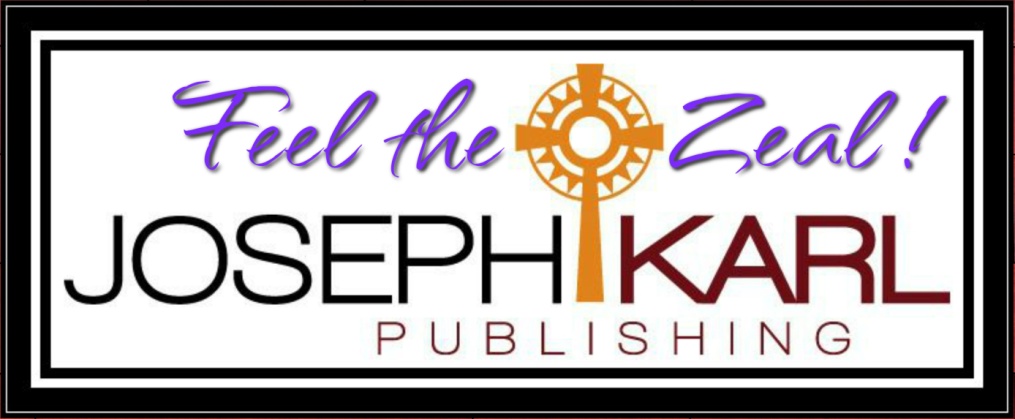 DEDICATIONAve Maria!Thanks be to God for everything.CONTENTSCHAPTER 1: TIMES TWO1. Times Two2. The Two Parts as a Whole3. The Crash and the Incredible Manifestation of Christ in Three Ways4. The Sale of the Incredible Furniture in the Dream Overnight in Order to Purchase a Fine Family a DwellingCHAPTER 2:SUPERNATURAL CONCEPTION5. The Long Line Outside of the Confessional and the Very Beautiful Supernatural Conception that Led to the Next Mystical Theology Lesson 6. The Wondrous Moving Boxes in the Dream Overnight7. The Divine First Love and His Anniversary Lilacs on Mount Calvary8. Our Lord and Savior Jesus Christ, In Full Measure9, I AM’s Work of Reparation to the Holy Face of Jesus Suddenly Goes Into LaborCHAPTER 3. THE TWO TYPES OF HONOR10. The Unexpected Presentation of Honors in the Dream Overnight11. The Incredible Palace in the Dream Overnight12. What at I AM Said to Do as the Angel of Death Passes Over the Whole World in Our Time13. The Dream Overnight that Ended 2021 and Began the 2022nd Year14. The Incredible Healing Reaction in the Dream OvernightCHAPTER 4: THE ANGEL OF DEATH AT THE DOOR15. The Angel of Death at the Door16. The Tired Baby and the Incredible Sweaters in the Dream Overnight17. Incredible Funeral Home and Tomb Stones in the Most Recent Dream on the Feast of the Holy Face of Jesus 202218. The Rest of the Incredible Funeral Home and Tomb Stones in the Most Recent Dream on the Feast of the Holy Face of Jesus 202219. The Dead Baby Boy in the Dream OvernightCHAPTER 5: HOME IS WHERE GOD IS LOVED THE MOST20. The Two New Homes in Two Dreams Overnight21. The Hungry Infant in the Dream Overnight22. Yet Another Wedding in the Dream Overnight23. The White Coat Each One of Us Wears 24. The Incredible Home Cathedral in the Dream Overnight25. CHAPTER 6: SCOURGED AT THE PILLAR IN UNION WITH CHRIST26. The Scourging at the Pillar Overnight27. I AM THAT I AM in the Dream Overnight28.Another Infant Boy in Another Dream OvernightCHAPTER 7:“HIS!” 29.”His!”30.The Surprise Ending to the Dream Overnight31. The Phenomenal Abduction in the Dream Overnight32. On Purity of Intention and How One Woman Met the Man Who Murdered Her Father33. The Two Queens, the King, and the Castle in the Dream Overnight34. The Advent 2022 Encounter with Christ in the Dream OvernightCHAPTER8: DEFIANCE MUST CHOOSE BETWEEN TWO DIFFERENT MASTERS35. Defiance Must Choose Between Two Different Masters36. An Apostolic Visit from the Holy Family in the Dream Overnight37. The Abandoned Injured Little Boy at the Fork in the Road38.  The Discovery that Took Place in the Dream Overnight39. The Apostolic Encounter During Holy Communion in the Dream Overnight40. The Palm Sunday Encounter in the Dream Overnight41. The White Floral Dress, the Snow, and the People in the Dream OvernightCONCLUSION:PRAYING THE PATER NOSTER TOGETHER WITH JESUSAT THE MOMENT WHEN HE TAUGHT IT42. Praying the ‘Pater Noster’ Together with Jesus at the Moment In Time when He Taught ItCHAPTER 1: TIMES TWO1. Times Two2. The Two Parts as a Whole3. The Crash and the Incredible Manifestation of Christ in Three Ways4. The Sale of the Incredible Furniture in the Dream Overnight in Order to Purchase a Fine Family a DwellingTIMES TWOIntroducing the beginnings of Manuscript 35 in the Traditional Catholic Mystical Wedding Theology for Every Soul series from Traditional Catholic Detroit. Oorah!THE DREAM OVERNIGHT ON SATURDAY, JUNE 12, 2021The spiritual combat has been absolutely brutal lately, with an appeal to I AM just the other day being answered with the heavenly logic: “Why is Almighty God allowing it?”Always for the greater good, not only for one’s own poor soul but also for the sake of a modern world in very serious grave peril. What a wonder it is when one can identify the various ways, and through whom, the forces of darkness come calling. Conversely, God is always the Highest power there is, Divine and supernatural and always properly loving and caring.Our Triune God has His willing channels, willing instruments or vehicles of His lavish Divine supernatural graces. ONE SIDE VERSUS THE OTHERIt all goes back to the story of the battle between good and evil, and that is a Traditional Catholic Mystical Theology Lesson for Every Soul that poured forth from the impaled Sacred Heart of Jesus Christ crucified on Mount Calvary, to begin the 35th manuscript in the Traditional Catholic Wedding Theology Lessons for Every Soul in Modern Times. That lesson will be presented in another post.Now, onto the dream overnight that repeated itself. What wonders.THE DREAM THAT REPEATED ITSELF IN NATUREYou found yourself overnight inside a bathroom of some sort but unlike the many bathrooms of the past in dreams that were very similar in nature, this bathroom was very large and it had very large borders. It was as if it was outside while it was inside.This perhaps signifies the scale of this Apostolic Mission in Modern Times.WHAT HAPPENED IN THE DREAM OVERNIGHT, AND THEN IT HAPPENED AGAIN A SECOND TIMESo you found yourself inside this incredibly large restroom that seemed inside while at the same time it seemed outside, and there was excrement everywhere.It was the most revolting scene as you followed along as in so many years of dreams in the past overnight; more and more of it kept coming (the excrement) and occupying the unusual restroom you found yourself in.Imaginer!THEN, THE DREAM REPEATED ITSELF A SECOND TIMEThe same thing happened, two times in succession.You were surrounded by so much excrement it was unfathomable. It was all over the place.The dream is a metaphor. Jesus Christ is our Remedy. THE TWO PARTS OF THE WHOLEOnce again a particular theme is manifested overnight just a a few days ago. Guess on this Independence Day in the U.S.A. how the incredible dream ended. Just guess.  "No one independent of God is truly free." ~ Joseph Karl Publishing +A CERTAIN DREAM IS REPEATED AND THEN HAS AN INCREDIBLE ENDINGThis dream actually came in two parts, two parts making up one dream that has in its essence been repeated many times overnight in recent years, but this one had its own incredible ending.Once more you found yourself in the company of the man I AM had you Sacramentally wed in 1989, the man who betrayed his own family within 13 years and then entered into an adulterous union that persists to this day. The good news is that subsequent to that, Jesus Christ proposed, having already provided the ring for  the tenth anniversary of the severely penitential 13 year Marriage of Reparation.That Divine Proposal was followed by the very hidden while in public Mystical Marriage to the Divine Royal King of Reparation during the Holy Sacrifice of the Mass on the Feast of the Exaltation of the Holy Cross of Jesus Christ.That Divine Proposal and then the Mystical Marriage came during the severely penitential years of the Great Seven Year War for Souls (2010 – 2017) at the Slovak parish in Catholic Detroit, during which (in 2012) I AM re-introduced His Work of Reparation to the Holy Face of Jesus for the sake of a world in very serious grave peril. During that time, the Traditional Catholic Mystical Wedding Theology Lessons for Every Soul just kept coming and coming and coming and coming while making Holy Hours, during the Holy Sacrifice of the Mass, and during Eucharistic Adoration. Then came more lessons during dreams overnight.  BACK TO THE DREAM OVERNIGHTHaving been born in 1965, at the time of the great deceptive Modernist invasion in the Catholic Church - which sought to eradicate Traditional Catholicism, the Tridentine Holy Sacrifice of the Mass of the ages, Sacramental Confession, Eucharistic Adoration, devotions, silent prayer, Sacramentals, Our Lady, and quite successfully stripped Christ’s Churches of the sacred, distracted Catholics, misled, misdirected, and improperly taught them - you had learned very little of what really matters. Thanks be to God, you had learned something.  Then, as a single parent raising three wonderful children while in your forties, Our Lord began teaching you, Himself,  in the Holy Silence and in the Holy Stillness. He taught over and over about each soul’s union with Him, the Divine Bridegroom of Every Soul.This is the most important relationship each one can have, and each one must have it to get to heaven. This relationship, this union with Christ through His Sacraments, and particularly through the Blessed Sacrament, the reception of His Sacred Body and Precious Blood during Holy Communion following the Consecration of both Sacred Species held and elevated within the consecrated hands of a Catholic priest, is far more deeper and more blissful than the physical union of husband and wife because it is a relationship that is Divine, as opposed to between two people with fallen human natures. That relationship with Christ is also more costly.  It is the union of an individual with the Body, Blood, Soul, Divinity, Sacred Heart, Divine Mercy, and Holy Face of Jesus. This relationship is to be valued above all others for it provides one the Divine Source of All Good, and it is also the foundation of all others.  In the dream you find yourself unified as a husband and wife and the experience was unlike anything experienced during the marriage that traveled along the Way of the Cross and was then brutally executed in union with Christ upon It (the Cross). It was the experiencing of the union of a husband and wife as it should be, meaning as God intended, in Modern Times when so much important information is kept from Catholics and from the rest of the world by the Luciferian Modernist branch of the Catholic Church in Modern Times, information each one needs to know to properly mature and fulfill one’s God-given mission. Diabolically, very few people married people experience this incredible wonder, not even once, during their married life.   Anyone not open to life, anti-life, not in good standing with God, and/or using artificial contraception including elective sterilization cannot experience this. Such spouses deny themselves of this experience, and they also deny the person he or she married this experience. This experience comes only when God is included by both people, by the husband and by the wife, within the marriage.  Such victims within their own marriages can, however, experience something much, much better and higher: Divine union with Christ through His Sacraments, particularly through His Real Presence in the Blessed Sacrament. What does the world offer divorced people? Remarriage, while one's spouse is still living. BEWARE THE FALSE TEACHING OF THE FATHER OF QUICK FIXES AND EMPTY PROMISESSince the Modernist invasion of the Catholic Church in our time, the divorce rate skyrocketed. Legalized abortion spread. Corporate takeovers spread. Confusion spread. Discontent spread. Fundraisers spread. Greed spread. Conflict spread. Lucifer’s errors have spread almost everywhere. BACK TO THE DREAM OVERNIGHTSo in the dream you find yourself two having become one flesh with the man you married in 1989, and who was granted the divorce he wanted in 2001 when your children were 6, 4, and 2 so that he could enter the next day into an adulterous union with another person whose spouse was still living.He had filed for divorce in secret on your birthday.  You had recently had a third baby; God who knows everything sent her as your parting gift - from Him. BACK TO THE DREAM OVERNIGHTYou wonder about this phenomenon taking place during the dream, it was so real, and rejoiced at the opportunity to have while living experienced all these years later Sacramental Marriage as God intended. Then, as you followed along with such awe and with wonder as during so many dreams of the recent past, you think to yourself that it would be so wonderful to welcome more children from this union THE WAY THAT GOD INTENDED.  All is so wondrous and wonderful, but then all of a sudden the situation changed, in an instant. The man turns on God in the dream as he had in reality, and then he turns on you.With a hardened self interested heart possessed by the devil he makes it known that he used the opportunity to be married to satisfy himself in a very self serving manner, and then makes it known that YOU ARE TOO OLD NOW TO HAVE CHILDREN.He seems to take such pleasure in this. Ha-ha, it is too late for you!Too late for you to fulfill the most perfect Will of God.Imaginer.  But God is never outdone in generosity.TRADITIONAL CATHOLIC MYSTICAL WEDDING THEOLOGY FOR EVERY SOUL DREAMS AS METAPHORS This dream is also a metaphor for each one’s relationship with our Triune God and each one’s resistance or cooperation with the devil, the father of empty lies and a liar, killer, divider, and destroyer whose pride has guaranteed him a place in the eternal punishments of hell. Almighty God seeks our eternal company, but so does the devil.  No one can have that scenario both ways. NO MORE CHILDREN FOR YOU!Imagine depriving one’s spouse of future children, and one’s own children of future siblings. Imagine depriving God of His most perfect Will.  Imagine how this evil that punishes good people serving the wrong master provokes both the justifiable anger and also the just judgment of God.Imagine how arrogance, self-centeredness, and a love for money which is the root of all evil poisons souls that let liar Lucifer and his legions of demons in; the forces of darkness then infect selfish souls with incredible spite and create within such souls a temple of doom and their own private hell on earth worth more in terms of their own self destruction than anything terrible they can do to God’s people.  Such troubled souls possessed by the wrong master cannot take from their victims the Three-In-One who is our most important Possession: our Triune God! POSSESSED BY ONE'S MOST IMPORTANT POSSESSION Imagine what God can do with good, and also with all forms of treason, through those who strive at all times to accomplish His most perfect Will His way, which is always the right way, in imitation of and in union with Christ crucified on Mount Calvary. Imagine how many spouses and their children have been crucified, by those they trusted the most, in our time. Remember what I AM did through Jesus Christ, His Sinless Only –Begotten Son, after He had been betrayed by one closest to Him called Judas: He redeemed the entire Human Race by giving up His life on the Cross. Imagine what I AM can do through each one of us, in imitation of and in union with Christ Who came for our sake and taught us how to live and to behave by His most loving and properly caring example.THE SECOND PART OF THE DREAMThen, a second dream began and it was a continuation of the first one. You find yourself caring for a small child. This child is the precious, priceless fruit of your mystical marriage and union with Jesus Christ crucified on the Cross on Mount Calvary. This little child and very welcome blessing is the fruit of your fidelity to your marriage vows made before God in His House to a man, the fruit of all the many losses through the years inflicted one after the other through the Luciferian malice of the young man that you married who, by the way, had become an allopathic medical doctor during the marriage. All the good and also the amazing amount of very bad had been given to God, to do with as He pleased, through Our Lady His Immaculate Mother. The child represents I AM’s Work of Reparation to the Holy Face of Jesus in Modern Times, mankind’s God-given Way Out of the Darkness. THIS CHILD IS A BLESSING OF INESTIMABLE WORTH  If only more people were willing to listen to Him and to do as He says!THE INCREDIBLE END TO THE SECOND PART OF THIS DREAMYou find yourself holding this precious child that came from God, DURING MIDDLE AGE. You are standing in water, as if in a pool of some sort, holding the child. All is very peaceful and joyful because you welcomed God’s will, for the sake of a modern world in very serious grave peril. All of a sudden the dream concluded, and you notice that the child is wearing a garment.That garment is covered with crosses, just like the Good Friday pink jacket. Note: the pink jacket was supernaturally covered with brown crosses during your and your young children’s first Good Friday at the Slovak parish where God had sent you by name in 2009, just prior to the re-introduction in Modern Times of I AM’s Work of Reparation to the Holy Face of Jesus in 2012. THE CRASH AND THE INCREDIBLE MANIFESTATIONOF JESUS CHRIST IN THREE WAYS The wonders just keep coming and coming and coming and coming. Imaginer! + THE INCREDIBLE RECENT DREAM OVERNIGHT WITH TWO PARTS, THE FIRST PART HAVING BEEN REPEATED IN RECENT DREAMSAll of a sudden, you found yourself looking into the distance while following along with such awe and with wonder,.In the distance you saw an airplane that appeared like the stealth aircraft rise straight up into the air.The aircraft was clearly shaped like a triangle, three-sided. The aircraft went up into the sky, and then it came straight down and crashed right into the ground.This sort of dream has been manifested before in dreams in the recent past. However, those airplanes were not shaped like a triangle.  THE SECOND PART OF THE DREAM OVERNIGHTYou found yourself reacting with horror after the triangular flying craft started falling and then crashed into the ground.Then, the following took place.Three very large images of Jesus Christ appeared right before you, one after the other.They were much larger than posters and appeared like images that had been framed.One was of Jesus Christ crucified.One was of Jesus Christ and His Immaculate Mother.The other one you cannot remember. What wonders. + 4.  THE SALE OF THE INCREDIBLE FURNITUREIN THE DREAM OVERNIGHT IN ORDER TO PURCHASEA FINE FAMILY A DWELLINGThere was another amazing dream overnight from Traditional Catholic Detroit in Modern Times. Guess what this metaphor overnight means. Just guess!THE DREAM OVERNIGHT ON SUNDAY, JULY 11, 2021You found yourself inside a dwelling that appeared familiar and yet unfamiliar. While following along as in so many dreams of the past with such awe and with wonder, you take in your surroundings and find that you are inside a home that appears familiar and yet unfamiliar.It seems like your former home that was built during your Sacramental Marriage, the one you and your families built by hand and the one you had to sell and leave after your husband filed for divorce on your birthday. Then, he got married, again, the very next day. That home was very large, and it seems as though you are inside of that home once again although it looks unfamiliar at the same time.Your three now adult children are there with you in the dream and they are younger than they are now.You find yourselves, a family of four without its husband and father having to leave the home and acquire another one, but you do not have any money. This dream, while it mirrors real life in the past in some ways, is also a metaphor.All is peaceful and serene, totally different than the years of hardship experienced by you and your children because of the treachery of the one God allowed you to sacramentally wed.Through that treasonous union, not only did Our Lord create three very wonderful children, but He also re-introduced His Work of Reparation to the Holy Face of Jesus in Modern Times through those who remain faithful to Him for better and for worse, with purity of intention and devoid of self interest, in imitation of and in union with Jesus Christ crucified on Mount Calvary. Humanity, I AM said in the natural, is at a crossroads and offered His Work of Reparation to the Holy Face of Jesus for the sake of a world in very serious grave peril.He warned that events of Biblical proportions were coming, and very soon they did come.No wonder. So in the dream you find yourself having to vacate this home and find another one for your family of four, as its new leader, but you do not have any money.In the natural, the one with the resources kept them for himself and then blamed his family, in court and as those with a guilty, heavy conscience are prone to do, for overspending.However, things with our Triune God work very differently.He is the One who knows, and who sees, everything.  Suddenly, you find yourself going from room to spectacular room which looked like a home much older than it was.The rooms had within them the most spectacular furniture. In particular, you were as if led to one wood wall unit or cabinet after another in one room after another, and it was made known to you that all of them were yours!Not only that, they were there for you to sell so that you can buy your family a proper home. What wonders. WHAT THE DREAM MEANSOur works in the Lord's service (God's way, which is always the right way, with purity of intention and devoid of self interest, offered as One with Christ crucified for us all on Mount Calvary) are the magnificent wood wall cabinets within the home that we will then exchange for our place in eternity, within God's Heavenly Home. Each one shall reap what each one has sown. +CHAPTER 2:SUPERNATURAL CONCEPTION5. The Long Line Outside of the Confessional and the Very Beautiful Supernatural Conception that Led to the Next Mystical Theology Lesson6. The Wondrous Moving Boxes in the Dream Overnight7. The Divine First Love and His Anniversary Lilacs on Mount Calvary8. Our Lord and Savior Jesus Christ, In Full Measure9, I AM’s Work of Reparation to the Holy Face of Jesus Suddenly Goes Into Labor5. THE LONG LINE OUTSIDE OF THE CONFESSIONAL AND THE VERY BEAUTIFUL SUPERNATURAL CONCEPTION THAT LED TO THE NEXT MYSTICAL THEOLOGY LESSONWhat wonders this week from Traditional Catholic Detroit, for the sake of a world very serious grave peril. "By My Holy Face you will work wonders, appease the anger of God, and draw down mercy on sinners." ~ Jesus to Sr. Mary of St. Peter +THE INCREDIBLE LINEUP FOR THE CONFESSIONAL OVERNIGHT, THE TRADITIONAL REFUSAL, THE DIVINE ESPOUSAL, SUPERNATURAL CONCEPTIONS, AND THE MYSTICAL WEDDING THEOLOGY LESSON FOR EVERY SOUL THAT FOLLOWEDSuddenly you find yourself in a dream overnight in a place that appears unfamiliar. As you follow along with such incredible awe and with wonder as in so many past dreams, you notice that you are outside and see many people lined up along a sidewalk, and they are lining up to go to confession. How happy you are to come upon this wonderful opportunity to go to confession, and so you find yourself joining in the line of people. You get in the long line, but then realize that the line continued along at a right angle and after realizing that you have not gotten in the end of the line, you left the line and followed the perpendicular line of people to the true end of the line, and that is where you joined it.  WHAT HAPPENED WHEN IT WAS YOUR TURN TO RECEIVE THE SACRAMENT OF RECONCILIATIONYou saw that the confessor was a woman!The confessor was not a male Catholic priest.So you left the line and issued that situation a Traditional Catholic modern day refusal!Oorah.	The woman confessor represents the errors of Luciferian Modernism, the smoke of Satan, that have infiltrated into Christ's Catholic Church in our time, errors that are to be refused with all of God's Almighty Might.  WHAT HAPPENED NEXT, IN THE DREAM THAT FOLLOWED THE FIRST ONE OVERNIGHT You then find a dream recurring, one that has been repeated many times in recent dreams overnight.You find yourself in the company of the man you Sacramentally wed in 1989, the man who left you, his wife, and both of your three beautiful small children after 13 years of marriage to enter into a Luciferian self-interested  adulterous union that persists to this day. However, this dream differed from those others in one explicit detail.  You suddenly discovered that you are expecting. You found yourself far enough along that you could feel the child moving.What joy you felt at this incredible wonder, and how much you relished in the experience of this child on the way growing within you, so active and so strong!Then, you realized that you are beyond childbearing age.You also realized that this conception in this dream overnight that differed from the similar others was not a result of a physical union with the treasonous husband.This child moving within you is A DIVINE CONCEPTION, in the spiritual sense, through I AM's Work of Reparation to the Holy Face of Jesus.I AM's Work of Reparation to the Holy Face of Jesus in Modern Times from Traditional Catholic Detroit, Michigan, U.S.A., is expecting. The child is moving, and it is the result of the union with Christ's Apostolic Mission and the willing soul's God-given Holy Apostolate of Reparation. Imaginer!THE LESSON THAT FOLLOWED THE VERY NEXT DAYMany lessons have been coming from where you relocated, and in this one you were unified with the the Apostolic Mission of the Immaculate Mother of God who conceived of the Holy Spirit and carried Christ our Divine Redeemer, Divine Restorer, Divine Remedy for All, and the Divine Bridegroom of every soul.I AM's Work of Reparation to the Holy Face of Jesus makes this possible, this Divine spiritual conception by the Holy Spirit through union with Christ crucified, that will thanks be to our Triune God through the Blessed Virgin Mary lead to great good for the sake of a world in very serious grave peril through those who proclaim to I AM, "Let it be done to me according to Thy Word!""A faithful soul is more powerful than hell, but a crucified soul is more powerful than 1,000 hells." ~ Mary Crushes the SerpentThanks be to God for everything. 6.  THE WONDROUS PACKING BOXES IN THE DREAM OVERNIGHT There was yet another dream overnight. Guess what was surprising about the moving boxes. Just guess. THE WONDROUS MOVING BOXES IN THE DREAM OVERNIGHTIn the dream overnight, you suddenly found yourself in the process of moving, again, as you followed along with such awe and with wonder.  You figured this out because you had acquired a certain number of moving boxes that were new, and flat meaning that they had not been folded into boxes yet.There were quite a few flat boxes.THE SIGNIFICANCE OF THE MOVING BOXES IN THE DREAM OVERNIGHTThen, you discovered that the moving boxes were small, too small to pack most of your things. Then, you found yourself joyously deciding that they were very useful nevertheless, these small moving boxes. What wonders.THE DIVINE FIRST LOVE AND HIS ANNIVERSARY LILACS ON MOUNT CALVARY Jesus, I am the absolute happiest when I am with You.JESUS CHRIST THE SOUL'S FIRST LOVE, RENEWAL, PURITY, AND INNOCENCE, ROYALTY, PEACEFULNESS, AND TRANQUILITYSo after work a Divine Royal Wedding Anniversary celebration awaited in holy seclusion on the anniversary in 1989 of having wed the Cross of Jesus Christ. On this festive day there was a small beeswax candle burning bright with its incredible light and very lovely fragrance emitting from the heat of the little flame, while the scent of lilacs filled the space for several hours including through the duration of the taped live stream viewing of the Traditional Tridentine Holy Sacrifice of the Mass at The Sacred Heart Church in Limerick, Ireland. Lilacs represent first love, royalty, purity, innocence, and renewal.  It was so incredibly beautiful beautiful beautiful beautiful!So grateful  to our Triune God for everything, through Our Lady. THE NEXT DAYHaving to disguise a busted lip before going to work. This student teacher has no idea how it got there, either.  The devil sure is a very sore loser! Oorah. +OUR LORD AND SAVIOR, JESUS CHRIST, IN FULL MEASUREWhat another wonder that was while kneeling at the Communion Rail in Modern Times.THE DREAM OVERNIGHT SEVERAL NIGHTS AGO, JUST BEFORE I AM’S WORK OF REPARATION TO THE HOLY FACE OF JESUS WENT INTO LABOR FOR THE SAKE OF THE WHOLE WORLD IN OUR TIMEYou found yourself inside a church that appeared unfamiliar and yet unfamiliar.It was made known to you that the church was an SSPX Catholic Church, meaning it was Traditional Catholic. It was time for Holy Communion, and you found yourself approaching the Communion Rail in an appropriate manner and waiting for your turn to receive our Eucharistic Lord.WHAT HAPPENED NEXT IN THE DREAM OVERNIGHTThen, you notice that Holy Communion is being distributed by a young lady in street clothes. What this represents are the Modernist errors that have spread like a soul-deadly cancer in Christ’s Catholic Church in our time, a Luciferian disease that seeks to eradicate Sacred Tradition and completely disfigure the Catholic Church in order to lead souls to ruin. He knows he cannot prevail against Christ’s Catholic Church, so he has entered at the great prideful and sensual masquerader, liar, deceiver, divider, and destroyer.The woman refuses to provide you, Christ’s Traditional Catholic, with Holy Communion and so you wait as people come and go at the Communion Rail.Finally, the last remaining people from the back of the church are all kneeling at the Communion Rail to the right of you who continue to kneel at the far left. Then, you notice that the young woman distributing Holy Communion is gone and in her place is a young man. He is tall with dark hair and he is also dressed in street clothes and you see him approaching you first, from the right. He walks past everyone kneeling on your right to come to you first on the left and you notice that he is holding Sacred Hosts in his left hand.He holds them horizontally and they are positioned like a roll of nickels. When he reaches you, he holds up a tiny crumb and is going to give you Holy Communion in this manner.You then find yourself asking him, while following along as in so many dreams in the past with such awe and with wonder, for an entire Sacred Host. The man refuses your request. You see that he has enough in his hand for everyone left at the Communion Rail to receive an entire round Sacred Host.Then you find yourself asking him again and again.How happy you are to be here in Church during the celebration of the Holy Sacrifice of the Mass, and about to receive Holy Communion!However, the man continues to deny your request and you in Modern times receive from the young man dressed in street clothes on the other side of the Communion Rail a tiny crumb of all Christ’s Catholic Church has to offer. Nevertheless, Jesus Christ comes to you in full measure. NEXT: I AM’S WORK OF REPARATION TO THE HOLY FACE OF JESUS, WHICH HAD BEEN EXPECTING, SUDDENLY GOES INTO LABOR 9. I AM's WORK OF REPARATION TO THE HOLY FACE OF JESUS SUDDENLY GOES INTO LABORWhat a wonder that was in the morning, before having to leave for work just over one week ago. Guess what this special delivery - conceived by the Holy Spirit from the Divine Mercy of I AM and accomplished through the Devotion to the Suffering Holy Face of Jesus Christ - accomplished. Just guess. I AM’S WORK OF REPARATION TO THE HOLY FACE OF JESUS SUDDENLY GOES INTO LABORThis labor on Mount Calvary lasted for two days, and through two shifts at work.It was very reminiscent of the process of laboring during childbirth, particularly the suffering from back labor.ALMOST A WEEK LATER THE NATURE OF THIS SPECIAL DELIVERY IS REVEALEDThe "birth," the precious and priceless fruit of the soul's union with Christ on the Cross, was, thanks be to our Triune God, the defeat of at least one very mean high-ranking demon. What a joy it is to be rid of that one.  "By My Holy Face you will work wonders, appease the anger of God, and draw down mercy on sinners." ~ Jesus to Sr. Mary of St. PeterCHAPTER 3. THE TWO TYPES OF HONOR10. The Unexpected Presentation of Honors in the Dream Overnight11. The Incredible Palace in the Dream Overnight12. What at I AM Said to Do as the Angel of Death Passes Over the Whole World in Our Time13. The Dream Overnight that Ended 2021 and Began the 2022nd Year14. The Incredible Healing Reaction in the Dream Overnight10. THE UNEXPECTED PRESENTATION OF HONORSIN THE DREAM OVERNIGHT Guess what happened while following along as in so many dreams of the past with awe and with wonder. Just guess. +THE DREAM OVERNIGHT ON NOVEMBER 24, 2021, ON THE HEELS OF WRAPPING UP A SEVEN MONTHS-LONG MISSION SOME PLACE VERY SURPRISINGThere have been ever more dreams overnight and no time to write them while on special assignment for seven months, dreams that repeated previous themes during prior dreams.During this most recent one, you found yourself inside a place that, and in the presence of people who, appeared unfamiliar.While following along with such awe and with wonder as in the dreams of the more recent past, you find yourself about to be very publicly presented with honors.This is a two-fold surprise, one because you have not sought this out and two, also because your work in the Lord's service has not been popular to the worldly in the natural or to the forces of darkness that they serve for personal gain.I AM's Work of Reparation to the Holy Face of Jesus in modern times has cost you much.  WHAT HAPPENED NEXTThen, you notice that these honors are being presented in a very curious way. You found yourself standing in the middle of a few steps that were long, while taking in this wondrous scene and surprising state of affairs. Before you stood five or so people in a line, and they were in the process of honoring you.Behind them, the large room was full of people who were in attendance. This surprise, this honoring of you was underway as you stood on one of the steps, in the middle of the stair that was in the middle of the few stairs; this placed you higher than and above the small panel before you who were lined up side by side to present you with honors. You then found yourself interrupting the presentation of honors by speaking to the panel of people before you. WHAT YOU SAID TO THE PANEL BELOW YOU AT THE BOTTOM OF THE STEPS PRESENTING YOU HONORS BEFORE ALL THE PEOPLEYou found yourself correcting them, telling them that they - as the ones doing the honoring - should be standing before all.They should be facing both the people and the one being honored; the one being honored should be facing the panel, with her back to the people. WHERE YOU WERE STANDING IN THE DREAM OVERNIGHT"By My Holy Face you will work wonders, appease the anger of God, and draw down mercy on sinners." ~ Jesus to Sr. Mary of St. Peter You, a modern day representative of I AM's Traditional Catholic Work of Reparation to the Holy Face of Jesus, were standing - above and before all - on the steps leading up to Christ's High Altar inside God's Traditional Catholic Church, which is His House. Imaginer. + Perhaps a time is coming when some among the majority of people will somehow come to their God-given senses and turn to/return to worshiping, loving, and serving God alone, and thereby listen to Him and do as He says."Trust all things to Jesus in the Blessed Sacrament, and to Mary, Help of Christians, and you will see what miracles are.” ~ Saint John Bosco11. THE INCREDIBLE PALACE IN THE DREAM OVERNIGHTWhat another wonder that was as one theme in particular is repeated in a place that appeared familiar for several reasons and yet unfamiliar, as this dream in modern times goes multilocation in imitation of some of the Traditional Catholic Mystical Wedding Theology for Every Soul lessons of the recent past.  Imaginer. +THE INCREDIBLE PALACE IN THE DREAM OVERNIGHTSo in the dream overnight, just the other night, you find yourself inside a home and it appears familiar and yet unfamiliar. This dream will multilocate in imitation of and in union with some of the Traditional Catholic Mystical Theology Lessons for Every Soul from the recent past, from the past decade here in Catholic Detroit.  WHAT THE PALACE FIRST APPEARS LIKEAs you follow along as in so incredibly many dreams of the recent past, with awe and with wonder, you
note that you are inside a large home and while it appears unfamiliar, it also appears familiar, like the large home two families labored to build for a young husband and wife and their two sons. Then, I AM snuck in a daughter, knowing it was then or never for the husband was working on ending the marriage. He then entered into an adulterous civil union that persists to this day, a treacherous union that was agreed upon in the Luciferian infested court system in this country, the day after he had been granted the evil divorce that he wanted to a woman who drinks too much, and it is no wonder. Two who could not rush fast enough into free will activity that leads souls to hell, forever; behavior inspired by Lucifer the liar and deceiver, behavior that is in our time epidemic, and in some quarters encouraged. Then they left the four of you, a young wife and mother of three little children, to suffer. Then they tried above and beyond Lucifer's call of duty to punish you and your three little children for the unfathomable hatred they had for themselves. You find yourself in the dream inside that home and two other people are there with you, your fine sons.In the dream these two very fine young men are younger than they are now. They are in the dream the ages they were when they served at Christ's High Altar every Saturday evening here in Catholic Detroit when the Traditional Tridentine Holy Sacrifice of the Mass was celebrated in Latin at the Slovak parish where I AM had in 2012 re-introduced His Work of Reparation to the Holy Face of Jesus for the sake of a modern world "at a crossroads" and "in very serious grave peril."Currently your two wonderful sons are 26 and 24; in the dream they are about early high school and perhaps middle school age, respectively. WHAT HAPPENED NEXT IN THE DREAM OVERNIGHTThis wondrous home that looks familiar and yet unfamiliar, the home that was built with noble intentions by two families and was sacrificed right along with the sacramental union/marriage, begins expanding as has also happened in some previous dreams overnight. IT IS MADE KNOWN WHO IS RESPONSIBLE FOR THIS INCREDIBLE HOMEYou are.BUT FIRST, SOME WONDERS WITHIN THIS HOME ARE REVEALED AS IT TRANSFORMS BEFORE YOUR VERY EYES INTO AN INCREDIBLE PALACEYou are shown this incredible palace that grows from your former family home, which you and your three very young children were thrown out of so that two people could pursue their own self centered interests at the expense of innocent people and in imitation of Lucifer the lair, deceiver, divider, destroyer, and killer. "Unchaste people are very cruel people." ~ Servant of God, Father John A. Hardon, S.J. THE ROOM YOU WERE TAKEN TO INSIDE THE PALACE THAT WAS ONE OF MANY PLACES IN ONE IN OUR TIMEYou find yourself going to a room in this incredible place. It is upstairs and it appears familiar and yet unfamiliar. You recognize it as the room you shared with your late sister while growing up.Just the day before, it was the 10th anniversary of her having passed into eternal life after her life was taken from her by the modern allopathic medical eugenics drug cartel who along with the alloopathic doctors who helped kill her while claiming to care, profited considerably financially in Lucifer's service.Who would want to go to hell forever for any amount of money when God Himself commanded everyone ever, "Thou shalt not kill!"You find yourself talking to your sister in the dream overnight as if no time had gone by while it had, and while noticing that this room is filled with furniture, and as you begin moving things around to arrange the room more pleasantly. Some of the furniture was not there when you were children, but there they were in the dream overnight. Then you found yourself removing two pieces from the room to make it less full of furniture, and they are a small children's (girl's) dressing table and a small children's chair to go with it. As you exit the room with them, you spot an incredible grand staircase leading to the first floor in this multi-location palace that appears unfamiliar and yet so familiar. Partway down the grand wooden staircase it turned and then it turned again so that it made a square in the middle. At the first turn or landing, there was a space by the wall and it was empty, and you saw that as the perfect place to put the little dressing table and its chair, and this left you with a tremendous sense of contentment and happiness.  What wonders.THE MANY WONDERS MANIFESTED INSIDE THE PALACE IN THE DREAM OVERNIGHT HERE IN CATHOLIC DETROITThe home transforms into an incredible palace before your very eyes and many wonders within it are shown to you, particularly the furnishings within it, particularly some incredible tables which are by the way metaphors and represents altars, particularly the High Altars, within Christ's Traditional Catholic Church.One table was manifested right before you, just to the right and it was so incredibly long.It was made of wood and was incredibly beautiful, very well crafted and constructed. What wonders!What wonders. As you are shown these things and others that defy description in words, and which are not of this world but are meant for it meaning for the benefit of the entire human race, it is made known to you that you are responsible for the upkeep of this palace family home representing Christ's Catholic Church in our time, particularly you are responsible for paying the mortgage.  Of course it crosses your mind that you have no means to financially support such a place.  Then, you and your two sons end up in the kitchen. WHAT HAPPENED WHILE IN KITCHENThe kitchen inside this incredible home palace is very incredibly small.You find yourself standing inside its small square- shaped area with three walls, with your two sons on the other side of peninsula counter that made up for the 4th side of the kitchen which looked out upon the rest of the house.  You are there to eat, and find yourself looking through the cabinets in this modern kitchen looking for something to eat and all you are finding is junk food.Nevertheless, you find that you are not worried and all is very peaceful, wondrous, and serene.  The tiny kitchen represents Christ's High Altar area where the Holy Sacrifice of the Mass is properly and reverently celebrated and with purity of intention and where God's people go to be fed with the Real Presence of Jesus in the Blessed Sacrament during Holy Communion. "Even if Catholics faithful to Tradition are reduced to a handful, they are the ones who are the true Church of Jesus Christ." ~ St. Athanasius The junk food represents what most Catholics are receiving in Christ's moderrnist desecrated Catholic Churches.  WHY YOU REMAIN CALM, SERENE, AND JOYFULYou and your sons who worship, serve, and adore GOD ALONE represent I AM's Work of Reparation to the Holy Face of Jesus in modern times. Imaginer. +12. WHAT I AM SAID TO DO AS THE ANGEL OF DEATH PASSES OVER THE WHOLE WORLD IN OUR TIME “After his resurrection Jesus asked Peter, ‘Do you love Me more than the rest?’ and Peter answered, ‘You know Lord that I love you!’ Jesus then charged him, ‘Feed My lambs, feed My sheep.’ The Lord questioned Peter three times in the same way so that his three-fold confession might cancel the threefold denial he had made on the evening of Holy Thursday. He was questioned about his love first and only then were Christ’s sheep (His church and all its members) entrusted to him.” ~ Saint Augustine (Sermon 229P, 1-4)WHAT I AM SAID TO DO AS THE ANGEL OF DEATH PASSES OVER THE WHOLE WORLD IN OUR TIME“Leave it all to God and leave your interests in His hands. He knows what is fitting for us…” ~ St. Theresa of AvilaAlmighty God our Divine Sovereign Authority said to place an image of our Lord and Savior Jesus Christ suffering during His Sacred Passion in a place of honor, inside Christ's Catholic Churches and our homes/dwelling places."By My Holy Face you will work wonders, appease the anger of God, and draw down mercy on sinners." ~ Jesus to Sr. Mary of St. Peter +13. THE DREAM OVERNIGHT THAT ENDED 2021 AND BEGAN DHTE 2022ND YEAR What wonders. + THE DREAM OVERNIGHT THAT ENDED THE YEAR 2021 AND BEGAN THE 2022ND YEARYou suddenly found yourself in a place that appeared unfamiliar and yet familiar, in a church, among priests that appeared unfamiliar and yet familiar.There, you found yourself happily and gratefully preparing to make a Sacramental Confession.It was so very BEAUTIFUL BEAUTIFUL BEAUTIFUL BEAUTIFUL. Imaginer. +THE INCREDIBLE HEALING REACTION IN THE DREAM OVERNIGHTYou suddenly found yourself inside a church that appeared unfamiliar, and yet familiar. You were standing in the last row of wooden pews, the church was filled to capacity, and the Holy Sacrifice of the Mass was being offered.All of a sudden you found yourself having an incredible healing reaction there in the back row during
the Holy Sacrifice of the Mass that was being offered in a church that appeared unfamiliar and yet familiar. So also did the clergy appear unfamiliar and yet familiar.It was a Traditional Catholic Church, with Traditional Catholic Clergy offering the Traditional Tridentine Holy Sacrifice of the Mass in a full church.What wonders. However, the focus of the dream is what took place in the back as you began having an incredible healing reaction that was manifested in the following manner.At first it seemed that you were sick, but you weren't. You were healing.This healing was a metaphor for what the world needs to heal: Christ's Traditional Catholic Church and, I AM's Work of Reparation to the Holy Face of Jesus in Modern Times makes this possible, through Our Lady.THE INCREDIBLE HEALING REACTION AND THE HELPERSAll of a sudden you found that congestion began manifesting itself from your nose. It began coming in greater measure, particularly from the right nostril. At first you found yourself having to blow your nose, but then a vile, thick, nasty, copious, yellow, and suffocating (life-threatening) amount of snot was being discharged from your right nostril. It was so bad you had to blow your nose to get it out or suffocate on it, but then even that was not enough and you had to begin pulling it out with both hands, having to use great strength to do so. There was fists full of it. Thanks be to God; so much better out than in!This happened a first time, and then it happened a second time, in succession.A handful of people who were around you showed concern and offered to help, which was greatly appreciated as mostly holy help that has been needed has been lacking. The person showing proper, Christ-like concern on your right in the pew was your late sister, who was brutally martyred in 2011 by the modern allopathic medical eugenics drug cartel, for profit, at the age of 48, the year before I AM re-introduced His Work of Reparation to the Holy Face of Jesus in Modern Times, in Traditional Catholic Detroit, for the sake of a world in very serious grave peril.Beware the grave evil Lucifer forces through the needle.THE DREAM OVERNIGHT EXPLAINEDThe dream's explanation is two-fold, first addressing humanity's Divine Supernatural Cure through Jesus Christ our Divine Physician and Savior,.The other exposes the human error that exists in Modern Times within Christ's Traditional Catholic Church. That doesn't make Her bad, it means that the mortal creatures with a fallen human nature who lead Her are, like the rest of us are, n constant need of help and healing through sincerity and holy humility that are obtained from our Triune God alone.  "By My Holy Face you will work wonders, appease the anger of God, and draw down mercy on sinners." ~ Jesus to Sr. Mary of St. Peter +14. THE INCREDIBLE HEALING REACTIONIN THE DREAM OVERNIGHT What a wonder that was, here in Traditional Catholic Detroit in Modern Times. +THE INCREDIBLE HEALING REACTION IN THE DREAM OVERNIGHTYou suddenly found yourself inside a church that appeared unfamiliar, and yet familiar. You were standing in the last row of wooden pews, the church was filled to capacity, and the Holy Sacrifice of the Mass was being offered. All of a sudden you found yourself having an incredible healing reaction there in the back row during 
the Holy Sacrifice of the Mass that was being offered in a church that appeared unfamiliar and yet familiar. So also did the clergy appear unfamiliar and yet familiar. It was a Traditional Catholic Church, with Traditional Catholic Clergy offering the Traditional Tridentine Holy Sacrifice of the Mass in a full church.What wonders. However, the focus of the dream is what took place in the back as you began having an incredible healing reaction that was manifested in the following manner.At first it seemed that you were sick, but you weren't. You were healing.This healing was a metaphor for what the world needs to heal: Christ's Traditional Catholic Church and, I AM's Work of Reparation to the Holy Face of Jesus in Modern Times makes this possible, through Our Lady.THE INCREDIBLE HEALING REACTION AND THE HELPERSAll of a sudden you found that congestion began manifesting itself from your nose. It began coming in greater measure, particularly from the right nostril. At first you found yourself having to blow your nose, but then a vile, thick, nasty, copious, yellow, and suffocating (life-threatening) amount of snot was being discharged from your right nostril. It was so bad you had to blow your nose to get it out or suffocate on it, but then even that was not enough and you had to begin pulling it out with both hands, having to use great strength to do so. There was fists full of it.  Thanks be to God; so much better out than in! This happened a first time, and then it happened a second time, in succession.A handful of people who were around you showed concern and offered to help, which was greatly appreciated as mostly holy help that has been needed has been lacking. The person showing proper, Christ-like concern on your right in the pew was your late sister, who was brutally martyred in 2011 by the modern allopathic medical eugenics drug cartel, for profit, at the age of 48, the year before I AM re-introduced His Work of Reparation to the Holy Face of Jesus in Modern Times, in Traditional Catholic Detroit, for the sake of a world in very serious grave peril. Beware the grave evil Lucifer forces through the needle. THE DREAM OVERNIGHT EXPLAINEDThe dream's explanation is two-fold, first addressing humanity's Divine Supernatural Cure through Jesus Christ our Divine Physician and Savior,.The other exposes the human error that exists in Modern Times within Christ's Traditional Catholic Church. That doesn't make Her bad, it means that the mortal creatures with a fallen human nature who lead Her are, like the rest of us are, n constant need of help and healing through sincerity and holy humility that are obtained from our Triune God alone.  "By My Holy Face you will work wonders, appease the anger of God, and draw down mercy on sinners." ~ Jesus to Sr. Mary of St. Peter + CHAPTER 4: THE ANGEL OF DEATH AT THE DOOR15. The Angel of Death at the Door16. The Tired Baby and the Incredible Sweaters in the Dream Overnight17. Incredible Funeral Home and Tomb Stones in the Most Recent Dream on the Feast of the Holy Face of Jesus 202218. The Rest of the Incredible Funeral Home and Tomb Stones in the Most Recent Dream on the Feast of the Holy Face of Jesus 202219. The Dead Baby Boy in the Dream Overnight15. THE ANGEL OF DEATH AT THE DOOR This metaphorical dream took place in the second half of the year 2021. Imaginer. + THE DREAM OVERNIGHT IN THE SECOND HALF OF THE YEAR 2021 You suddenly found yourself laying in bed, inside a bedroom that appeared familiar. It was the bedroom just to the right of the stairs, inside the middle class four bedroom, two-story home that you grew up in.Currently, your surviving parent sleeps in that room to the right of the stairs. While growing up, your parents' bedroom was to the left of the stairs, a few steps down a little hallway and in between the other two small bedrooms upstairs. THE ANGEL OF DEATH AT THE DOOR All of a sudden, it is shown to you as is in a vision right there in that bedroom of your youth - where you first remember encountering the forces of darkness and where Lucifer made you pay dearly, mostly during the night - that the Angel of Death is coming up the stairs. The Angel of Death had come into the house, he looked like the Angel of Death, and without a doubt he was there to kill.   He was hunched over and carried a weapon. WHO THE ANGEL OF DEATH WAS AFTERAs the Angel of Death made his way up the stairs it seemed natural to you that he would approach the person closest to him, who was you. However, when the Angel of Death reached the top of the stairs, he turned to the left, not to the right.He had come to kill your surviving parent, who willingly accepted the death vax as if it was the Lord's Gospel. THE ANGEL OF DEATH IS AFTER EVERYONE OF ALL AGES, NATIONALITIES, AND RELIGIONS, INCLUDING THE UNBORN WHOSE MOTHERS GET INJECTED  This dream is literal and also a metaphor; the human race is to resist what the unfathomably gravely evil and sinister diabolical allopathic pharmacological death cartel is forcing on mankind through many very foolish and short-sighted people, around the world.We are to fight for our right to life with all of our Triune God's might, through His Immaculate Mother. "Beware the grave evil Lucifer forces through the needle." ~ Joseph Karl PublishingI AM WARNED IN 2012 THAT THIS CHASTISEMENT WAS COMING; WISE ARE THOSE WHO LISTEN TO HIM AND WHO DO AS HE SAYSThe proper response to this attempted genocide of the world's population is to place ourselves on our knees before God, recognize our sinfulness, repent, be willing to live in imitation of Christ, ask for His help to defeat this plan from the deepest level of hell for that is the Divine supernatural help we need to defeat it, and then listen to Him and do as He says. 16. THE TIRED BABY AND THE INCREDIBLE SWEATERSIN THE DREAM OVERNIGHT “When all the boasting is over, what is any man but just another man? Even when honor in this life is merited, it has no lasting value. It is smoke that weighs nothing.” ~ Saint Augustine of Hippo (City of God, 5.17) THE DEPARTMENT STORE MARKETPLACE IN THE DREAM OVERNIGHTYou find yourself inside a marketplace, in what appears to be a department store, walking from department to department.This dream has been repeated many times overnight in recent years, although the details differ. So where you are appears familiar, and yet unfamiliar. THE INCREDIBLE SWEATERS IN THE DREAM OVERNIGHTSo all of a sudden as you walk through the main isle of a women’s clothing department in this store, while taking everything in with such awe and with wonder, your attention is drawn to the most incredible sweater you have ever seen, just to your right. You find yourself stopping after having seen it, and looking at it in amazement because it is so beautiful.There is no sweater you have eve seen in the natural that equals it. You wonder why more sweaters this beautiful are not made for people to wear.Then, you find yourself walking towards it for a closer look, while telling yourself that you do not need anything.In other words, you have no interest in acquiring anything. WHAT HAPPENS AFTER APPROACHING THE INCREDIBLE SWEATER“Where there is no envy or fear, differences, far from creating divisions, foster harmony.” ~ Saint Augustine of HippoYou then find your attention drawn toward other sweaters around it. There are other very beautiful sweaters there for sale in this department store marketplace and you begin looking through the ones hanging on long and on round racks. What wonders!However, as you look through them, the sweaters begin to change and they appear more and more like sweaters sold in the natural. They get uglier and uglier, these sweaters. Soon, you find yourself in a narrow place like a fitting room but without the rooms. Instead of the rooms on either side, there were racks holding sweaters that were not on hangers. In front of you a short ways there was a mirror.You found yourself looking through the sweaters in the bin racks to your right and they are very ugly, and they have red stickers on their price tags because they have been marked down. No one wants them.THE OTHER THING THAT TOOK PLACE WHILE IN THE SWEATER DEPARTMENT IN THE DREAM OVERNIGHT“Every human being is neighbor to every other human being. Even those you do not know share in your humanity. Is this person known as a friend? Let them stay as a friend. Is this person your enemy? Let them become a friend.” ~ Saint Augustine of Hippo (Sermon 229D, 1).After the sweaters began transforming into sweaters found in the natural, a young looking older woman turned the corner from the center isle and came toward you where you were in the department. She was pushing a stroller, and inside the stroller there was a little girl.She was in between infant and toddler age.The woman brought this child to you. You found yourself looking at the child and seeing that she was so tired. The woman who brought her to you seemed to be her grandmother. You found yourself picking the child up and caring for her, and it seemed as if she was your very own.Caring for her came so naturally, and she was responding to being held and rocked as she seemed very much in need of and wanting to go to sleep.You wondered why the woman who brought her to you who seemed young for her age and in good shape, unlike most people in our time, didn’t know how to help her. THE WOMAN BRINGS THE TIRED CHILD TO YOU MULTIPLE TIMES IN THE DREAM OVERNIGHT“Be assured that abuses are not done away with by harsh or severe or autocratic measures, but by teaching rather than by commanding, by persuasion rather than by threats. This is the way to deal with the people in general, reserving severity for the sins of the few. If we make threats, let it be done sorrowfully, in the words of Scripture, and in terms of the world to come. In this way, it is not we who are feared because of our power, but God because of our words.” ~ Saint Augustine of Hippo (Letter 22, 5).Then, you found yourself returning the child to the woman who kept her in the stroller and she turned and left with the child, only to return with her again and the same thing was repeated.You stopped looking through the ugly marked-down sweaters to attend to the child, who was so sleepy.Each time the woman returned with the child in the stroller, you stopped what you found yourself doing and turned to the baby, picked her up, held and rocked her, and cared for her.Each time she responded very well because she was getting what she needed.This took place three times. Imaginer. “The first thing good superiors must realize is that they are servants. They should not consider it beneath their dignity to be servants to many. Indeed, the Lord of lords did not consider it beneath His dignity to be a servant to us.” ~ Saint Augustine of Hippo (Sermon 340A, 1).17. THE INCREDIBLE FUNERAL HOME AND TOMB STONESON THE FEAST OF THE HOLY FACE OF JESUS 20227What a wonder that was, while keeping company with a significant little person. +THE INCREDIBLE, AND INCREDIBLY FULL, FUNERAL HOME THAT APPEARED LIKE SOMEPLACE ELSESuddenly you found yourself inside a building that appeared as if it was a large church. This building was wondrous, because as you discovered after entering it and while walking through it with such awe and with wonder, it had multiple "rooms" that all appeared like large churches. Each of these rooms was full of people; full as in all the places to sit were occupied. WHAT WAS AT THE FRONT OF EACH OF THESE VERY LARGE "ROOMS" THAT APPEARED LIKE CHURCHES INSIDEYou found yourself walking into this building that appeared at first like a big church inside, together with other people as if the Holy Sacrifice of the Mass was to begin soon.You also found yourself in the company of a little girl. In the first "room" that appeared like a large church there were many people; the church was full and more people were coming in through the main door. The church appearing structure appeared like a Traditional church inside, as opposed to a modernist stripped-down version where the sacred had been systematically eliminated.  While taking everything in with such awe and with wonder, your attention is drawn from the massive crowd in attendance to the front where you expected to see a High Altar. Instead, there was a coffin with the remains of a newly deceased person inside.This is a funeral home!THE OTHER ROOMS IN THIS INCREDIBLE BUILDINGThen your attention is drawn to the right, after having entered from the left. There were more of these large church-appearing "rooms", and you found yourself walking toward and through the back of them also, together with the little girl. They were all full of people, as in completely full, with ever more people coming through the main door and in front of every large "room" there was a coffin and inside were the remains of a person who had recently died. THE LITTLE GIRLAt some point, you found yourself having a conversation with the little girl and during this conversation, you got a good look at her. The rest of the dream was posted separately, once the internet began working properly the next day. 18. THE REST OF THE INCREDIBLE FUNERAL HOME AND TOMB STONESON THE FEAST OF THE HOLY FACE OF JESUS 2022The Rest of "The Incredible Funeral Home and Tomb Stones in the Most Recent Dream, on the Feast of the Holy Face of Jesus 2022"Lots of internet troubles here as the 5G beast surveillance grid and militarized combat weapon of mass human destruction is unleashed, not just here but world-wide. Imaginer. +  THE INCREDIBLE, AND INCREDIBLY FULL, FUNERAL HOME THAT APPEARED LIKE SOMEPLACE ELSESuddenly you found yourself inside a building that appeared as if it was a large church. This building was wondrous, because as you discovered after entering it and while walking through it with such awe and with wonder, it had multiple "rooms" that all appeared like large churches. Each of these rooms was full of people; full as in all the places to sit were occupied. WHAT WAS AT THE FRONT OF EACH OF THESE VERY LARGE "ROOMS" THAT APPEARED LIKE CHURCHES INSIDEYou found yourself walking into this building that appeared at first like a big church inside, together with other people as if the Holy Sacrifice of the Mass was to begin soon.You also found yourself in the company of a little girl. In the first "room" that appeared like a large church there were many people; the church was full and more people were coming in through the main door. The church appearing structure appeared like a Traditional church inside, as opposed to a modernist stripped-down version where the sacred had been systematically eliminated.  While taking everything in with such awe and with wonder, your attention is drawn from the massive crowd in attendance to the front where you expected to see a High Altar. Instead, there was a coffin with the remains of a newly deceased person inside.This is a funeral home!THE OTHER ROOMS IN THIS INCREDIBLE BUILDINGThen your attention is drawn to the right, after having entered from the left. There were more of these large church-appearing "rooms", and you found yourself walking toward and through the back of them also, together with the little girl. They were all full of people, as in completely full, with ever more people coming through the main door and in front of every large "room" there was a coffin and inside were the remains of a person who had recently died. THE LITTLE GIRLAt some point you found yourself in a place not disclosed and there you had a conversation with the little girl. It is during this conversation that you get a good look at her.As in many dreams in the recent past, this child has been brought to you for you to care for her. You find yourself adopting her right then and there and she is in the dream yours to care for, primarily for the rest of her childhood.She is about five years old, perhaps four, and she is a child of color.The little black girl is engaging, and all is very peaceful throughout the dream.She appears well cared for; her black hair was divided into sections that were banded off at the scalp and also at the ends of the hair and these sections hung just above her shoulders.THE REVELATION ABOUT THE LITTLE GIRL IN THE MOST RECENT DREAMWhat a joy it is to have this pleasant little girl not only in your company, but now also in your permanent care.As the conversation with her continued, and as you continued to follow along to all the events with such awe and with wonder, part yet again of a narrative including but not having been decided by you, you find your attention drawn to the bare arms and bare legs of this well groomed little black girl who was wearing a dress.They began transforming right before your eyes and the little girl took on the appearance of one who had been significantly mistreated.She had marks on her arms, and scars on her legs.You found yourself asking about them and she began talking about the scars on her legs.Then you found yourself saying to this little girl that although her past was not happy, her future would be and you asked her to repeat this after you, after having repeated it for a second time and she did.While saying this to her, and after having seen her previous injuries, you cried many tears of sadness but also of gladness because from now on she was going to be loved properly and by you.THE INCREDIBLE TOMB STONES IN THE LATEST DREAMThen you find yourself, together with the little girl in your care, leaving the incredible church-like funeral home with many rooms and arriving at a cemetery.While looking around with such awe and with wonder, you see older tomb stones among newer ones, and while looking, your attention is drawn to the many new ones there.They are unlike the older grave markers, and they are unlike the newer tomb stones.All of the ones you see are above the ground, meaning they are standing upright although some of them are more horizontal while others are taller and more rectangular shaped.The new ones are unlike any seen here in the natural.In the natural they are described as rectangular but longer than tall, as if mimicking the shape of the casket containing the body buried in the ground beneath it.Some of them were higher above the ground than the others, and at each end there were figures presented in full color of people, wearing clothing.These people found on the two ends of each grave marker had distinct physical features, faces, and clothing and seemed to represent actual people. They were facing inward, toward the tomb stones they were attached to.There were four or five people on each of the two ends (not the longer sides but on the shorter sides) and they were about two feet tall, give or take.At some point in the dream you found yourself back inside the very busy and very full funeral home with many rooms that appeared like Traditional Catholic Churches on the inside, and there these modern day grave stone markers with multiple people on either side of them facing inward, were manifested there, as if in a vision.Imaginer.  19. THE DEAD BABY BOY IN THE DREAM OVERNIGHTThe Dead Baby Boy in the Dream OvernightGuess what happened to him after he died. Just guess. "You thought evil against me: but God turned it into good, that he might exalt me, as at present you see, and might save many people" (Genesis 50:20) THE DEAD BABY BOY IN THE DREAM OVERNIGHTAll of a sudden, you find yourself in the company of the man you Sacramentally wed in 1989, the man who filed for divorce on your birthday on 2/2 and then entered into an adulterous civil union with a like-minded traitor just the day after his diabolical wish was granted in 2002.2/2The unfathomably short-sighted soul destructive treachery perpetrated by that man and that woman freely willing to cooperate with the wrong master, for personal gain at the expense of many innocent people and as if God has not been watching, persists to this day - twenty years later. If they do not repent of their mortally wounding ways, they will have led each other to hell for all eternity.  Conversion, correction, and making proper restitution and reparation are at this moment still possible, but no time left in this life should be taken for granted.BACK TO THE DREAM OVERNIGHT IN THE YEAR 2022 "What therefore God hath joined together, let not man put asunder" (Mark 10:9). You also found yourself in the company of another person, an infant boy with dark hair.He was laying down and presented right before you, as the man you promised to remain faithful to until death do you part stood to your left. THE BROKEN VOW AND I AM'S WORK OF REPARATION TO THE HOLY FACE OF JESUSThe baby boy before you while in the company of the traitor was dead.Not only was the beautiful little boy who appeared unfamiliar dead, he was dead dead, meaning he had not just died. The innocent child had been dead for a while.WHAT HAPPENED NEXT IN THE DREAM OVERNIGHTWhile taking everything in with such awe and with wonder, you then find yourself in the company of a second child, a beautiful little boy with dark hair.He is older than the deceased child manifested while in the company of the man you wed on God’s errand, and he appears healthy and happy.Then, it is manifested to you as an understanding, or a knowing, that the two boys manifested to you are the same child.Imaginer. +"You thought evil against me: but God turned it into good, that he might exalt me, as at present you see, and might save many people" (Genesis 50:20)  CHAPTER 5: HOME IS WHERE GOD IS LOVED THE MOST20. The Two New Homes in Two Dreams Overnight21. The Hungry Infant in the Dream Overnight22. Yet Another Wedding in the Dream Overnight23. The White Coat Each One of Us Wears24. The Incredible Home Cathedral in the Dream Overnight25.20. THE TWO NEW HOMES IN TWO DREAMS OVERNIGHT“Let us remember that love lives through sacrifice and is nourished by giving."  ~ St. Maximilian KolbeTHE TWO NEW HOMES IN TWO DREAMS OVERNIGHT“Let us remember that love lives through sacrifice and is nourished by giving. Let’s remember that not everything which is good and beautiful pertains to genuine, essential love, because even without those other things love can be present, indeed a perfected love. Without sacrifice there is no love. Sacrifice the senses, taste, hearing, and above all, the mind and the will in holy obedience. I wish for you and for myself the best appreciation of sacrifice which is the unconditional willingness to sacrifice.”  ~ St. Maximilian KolbeTHE FIRST NEW HOME IN THE FIRST DREAMSuddenly you found yourself at a place that appeared unfamiliar, in the company of your real estate agent. For some reason, you found yourself suddenly purchasing this property with the help of your capable and trusted realtor. All of a sudden, the home was yours. What wonders!WHAT HAPPENED NEXT IN THE FIRST DREAM OVERNIGHTAll of a sudden you found yourself the newest owner of a home in a place that appeared unfamiliar. Then, you found yourself visiting the home and you found it was still occupied with the previous owners, who were preparing to move out of it. The Chaldean family consisted of a husband, wife, and young adult sons and they welcomed you into their home as its new owner. The man of the house was eager to happily show you around the home.As in dreams of the most recent past, while moving from room to room, the incredible home began expanding and grew bigger and bigger and bigger and bigger. The rooms themselves were not like any seen in the natural in our realm, and they were also very technologically advanced and the man of the house joyfully pointed out the incredible features one by one by incredible one.All was very serene, peaceful, and joyful. While being shown the son's rooms, the sons each greeted the new owner and they were very kind and eager to be helpful. While on this extraordinary tour, and as the home continued growing larger and larger, you found yourself thinking to yourself, "I don't need a home this size" and also you found yourself naturally thinking as in similar dreams of the past, "How am I going to afford such a home?"WHAT HAPPENED THEN IN THE FIRST DREAM OVERNIGHTThen, you found yourself being shown the neighborhood the home was in. You found yourself looking from the front of the home out, and in both directions, across and then down both sides of the street.The home, which was all on one level, was in a mature neighborhood meaning the trees were grown and the homes had been there for a while.All of the homes in that neighborhood were very large. Imaginer.  THE SECOND NEW HOME IN THE SECOND DREAM OVERNIGHT“It is only by sacrifice and suffering, offered as penance, that you will be able, by the grace of God, to convert sinners. “ ~ St. Jean Vianney
After awakening and then returning to sleep, and while making considerable reparation because of a suddenly incredibly sore back, there was a second dream overnight. Suddenly, you found yourself at another home and suddenly, you found yourself the owner of it. This home was older also but not in such pristine condition as the one in the prior dream.It was constructed of wood and some of it was clearly quite weathered. This home had several levels, not just one. Once again, you found yourself going through this home with awe and with wonder. Then you found yourself going outside and once again, you had the opportunity to see the area in which it was constructed. This home was among others, but it was right next to an incredible park that appeared like a national park, it was that nice and that large.The park area was to the left of the house, and to the right was the most incredibly beautiful seashore. This home was right by the water. It was so beautiful that words cannot properly describe it. This dream, like the one just before it, was peaceful and serene and also very joyful.What wonders. WHAT HAPPENED NEXT IN THE SECOND DREAM OVERNIGHT“The Christian life is a continuation and completion of the life of Christ in us. We should be so many Christs here on earth, continuing His life and His works, laboring and suffering in a holy and divine manner in the spirit of Jesus.” ~ St. John EudesThen, you found yourself returning to the second home in the second dream overnight after having ventured outside and into the incredibly beautiful area, towards the seashore. Inside, on the first floor, you found a dark-haired man who appeared older, closer in age to you but perhaps slightly younger. He was the owner of the home even though the home in the dream somehow now belongs to you.You found yourself going over to where he was sitting, in the living room, on a sofa, and you sat down next to him.Although the man did not appear familiar, it suddenly seemed as if you know him and as if he knows you.There was an understanding that he loves you very much, and much caring and concern were coming from him right to you. He was very peaceful and so incredibly kind and you felt incredibly safe. You found yourself thinking that it was not right to live with a man who one is not married to, and yet it was clear that you found yourself living with this man in this house. COHABITATING WITH CHRIST, THE DIVINE BRIDEGROOM OF EVERY SOULThen you asked the man, "How old are you?" because he appeared close in age to you, and he replied that he was thirty-six.Imaginer. Certainly he is no ordinary man in this house, to be so unconditionally loving and that young while appearing older, and while having interest in someone so much older than him. Truly, he was letting you live in his house.Then, a woman appeared and he introduced her to you.PROFOUNDLY MARIAN HOUSE AND HOMEShe also appeared unfamiliar and she was also incredibly kind, and very peaceful and happy. Apparently she kept the house clean, and soon you found yourself on the second floor of this three story home looking into a mirror. Curious, because despite the presence of the woman who was there to keep the home clean, the mirror was very clearly dirty. This woman represents the Immaculate Mother of God, Our Lady.IT IS EVERYONE'S PERSONAL RESPONSIBILITY TO FOLLOW GOD'S LAWS AND TO ACCOMPLISH HIS MOST HOLY WILL FOR EACH ONENot once did you find yourself wondering how you were going to afford this house occupied by the unusual man being kept clean by the kind woman and which had a dirty mirror and stood next to such incredibly spectacular property.  "By My Holy Face you will work wonders, appease the anger of God, and draw down mercy on sinners." ~ Jesus to Sr. Mary of St. Peter 21. THE HUNGRY INFANT IN THE DREAM OVERNIGHTThere was another recurring theme in this recent metaphorical dream overnight, as the dreams just keep coming and coming and coming and coming, typically more than one each night. This one has to do with another infant in dire need of proper care, who is to be cared for as one’s own child, and be fed with one’s own body - as a mother nursing her child for physical sustenance in imitation of Christ who feeds us with Himself in the Blessed Sacrament containing His Divine Body, Blood, and Soul. Imaginer.THE THIRSTING INFANT IN THE DREAM OVERNIGHTThere is no use in setting an alarm to try to end the dreams overnight, because there will just be another one to replace it. During this recent dream, you suddenly find yourself in the company of an infant, a little baby girl.She has been placed in your care, and she is very hungry, and so you nurse the child and care for her as if she is your very own. The child is fed, and then very soon thereafter, the child needs to be fed again!So the child is fed until satisfied, but then very shortly after the child becomes hungry again! She is fed once again until satisfied. What wonders. HOW THIS DREAM OVERNIGHT CONCLUDEDWhile following along, as in so incredibly many dreams in the past, and with such awe and with wonder, the baby in the dream overnight who had just been fed several times in very close succession indicates that she is so hungry, again!So you prepare to feed the hungering child with yourself and then suddenly, THE CHILD DISAPPEARED. Imaginer. 22. YET ANOTHER WEDDING IN THE DREAM OVERNIGHTCatching up on some recent dreams overnight, as multiple themes continue to be repeatedly manifested in Modern Times for the sake of the whole world, and in ways that appear unfamiliar and yet familiar. ANOTHER WEDDING IN THE DREAM OVERNIGHTAll of a sudden, while following along with such awe and with wonder, you find yourself in a place that appeared unfamiliar, and you were about to be married, at age 57. The place appeared secular, like a regular building, although it was a church building with various rooms and a vestibule area outside of the sanctuary.It represented the Satanic inversion of Christ’s Traditional Catholic Church, the Modernist Luciferian branch of the Catholic Church that seeks to destroy what Jesus founded with Himself Divine Body, Blood, and Soul. HOW MUCH DO WE VALUE WORK WE PUT OUR SELF, HEART, AND SOUL INTOSuch work matters to us very intimately, and we and our temporal and eternal welfare are very important to our Triune God.His adversary, our adversary the devil and his legions of prideful and unholy disobedient fallen angels never rest in their attempts to destroy all that is from God and good, while inverting everything God designed to be beautiful and holy and beneficial for us. MORE TRADITIONAL CATHOLIC MYSTICAL WEDDING THEOLOGY FOR EVERY SOULThis recurring wedding theme from dreams overnight finds you about to get married, and you find yourself in the company of people who appear unfamiliar and people who appear familiar inside a room in this modernist desecrated Catholic Church and all are preparing for your wedding. Imaginer.Now as in dreams of this kind from the past, you find yourself questioning these events to yourself while continuing to take everything in with such awe and with wonder. Why are you getting married now?How did this decision come to be?Where are we?Who are all these people?The most important question is why is the man you wed in a Modernist Church during a Novus Ordo inverted/diabolically desecrated Holy Sacrifice of the Mass in this room, since he filed for and was granted a diabolical civil divorce in 2001 which was granted in 2002 and then the day after entered into an adulterous, mortally sinful civil union with another traitor and deceiver, a suicidal toxic union of self interest that causes self destruction while brutally persecuting good and holy people including one’s own family, in imitation of and in union with Lucifer. The father of your children stands alone in the room; he says nothing and is doing nothing. He is wearing plain clothing, meaning he is not getting married because his soul, by his own choosing, is not outfitted for this Divine Royal Wedding occasion. THE VEILS AND THE ONGOING DECEPTION IN THIS IVERTED, UNHEALTHY, AND SELF DESTRUCTIVE BRANCH OF CHRIST’S CATHOLIC CHURCHSelf interest is the Trojan Horse filled with the enemy that infiltrated Christ’s Catholic Church in Modern Times while claiming to care and while seeking what it wants when it wants it, at everyone else’s expense while on a suicidal mission. Unholy, self-interested pride is suicidal. So, like anywhere, one finds the good and the bad, everyone having a fallen human nature and needing Christ the Divine Bridegroom of Every Soul for everything, some people striving with all of God’s Almighty Might to follow Him, the right Master, and others freely choosing to serve the devil the liar, deceiver, divider, destroyer, and the killer. Most people follow along in a deep state of modernist mind control, doing what they are told by the loudest, most popular, and most well funded voice. CORPORATE AMERICA SERVING LUCIFER AND HOW IT WAS REPRESENTED IN THE DREAM OVERNIGHTAs the people in the room continued to prepare for your wedding, you wished that you still had the wedding gown that you wore during your Sacramental Union on Mount Calvary in church before learning of the Traditional Catholic Church and the Holy Sacrifice of the Mass of the ages many years later, as very few people spoke of it back then. Lucifer unwelcome the Traditional Tridentine Holy Sacrifice of the Mass celebrated in Latin, with the celebrant/priest/Father facing East, inside of Christ’s Catholic Churches worldwide. Someone who had been hurt in life also convinced you to throw the beautiful dress obtained for $300.00 in the trash. Years later, you met a Prince, who chose to be a Jewish carpenter in this life when He came to be the sacrifice to atone for the sins of the whole world, the Divine Prince of Peace, the King of All Kings and Lord Over All.  This Divine Royal King proposed, you accepted, and you entered into a mystical marriage very quietly during the Holy Sacrifice of the Mass on the Feast of the Exaltation of the Cross. He began teaching His Traditional Catholic Mystical Theology for Every Soul lessons for all people, and re-introduced His Work of Reparation to the Holy Face of Jesus in Modern Times (in 2012), for the sake of a world in very serious grave peril and being led to the slaughter. Our Divine Remedy for All warned of events of Biblical proportions that were coming very soon, and asked that His Catholic Churches worldwide place an image of Him suffering during His Sacred Passion in a place of honor on Mount Calvary, costing just a few dollars perhaps and requiring no diabolical fundraising. But the devil would not have it, that Christ’s image suffering during His Sacred Passion for our Redemption be venerated inside His Catholic Churches on Mount Calvary, before all and above all. Imaginer. How much you wish you had that wedding dress symbolizing so many things that are good and holy and beautiful and of real value, to photograph and present along with His lovely lessons for all people. How you wish you could have shown it to your children, who are now grown and who were three of Traditional Catholic Detroit’s Children of Reparation in Modern Times. While thinking of this dress, and while wondering what you are going to wear for this wedding, you see four or five women snaking through the crowd in a line, like a procession, and they are all dressed in white, like brides, wearing veils. While wondering who they are and what is going on, someone who appears unfamiliar tells you as if reading your mind or your facial expression full of wonder that they are there to distract attention away from the authentic bride.A VOICE THAT MAKES NO SOUND TELLS YOU THEY WERE SENT BY CORPORATE AMERICA WHICH SERVES LUCIFER AND WHICH SEEKS TO DESTROY CHRIST’S CATHOLIC CHURCH FROM WITHIN AND THE ENTIRE HUMAN RACE NO MATTER WHERE WE AREThe fake brides process through the people, and they appear to be so happy and full of joy, having been sent to this place by self interested controllers cooperating with the devil to distract and deceive the masses for personal gain during this finite life on earth.  THE ROOM TO THE SIDE INSIDE THIS MODERIST CHURCHThe next thing you know, you are taken to a room off to the side and it appears like a store room of some sort. It represents Christ's Traditional Catholic Church."Even if Catholics faithful to Tradition are reduced to a handful, they are the ones who are the true Church of Jesus Christ.: ~ St. AnthanasiusInside this wondrous room you see many white bridal veils, what wonders, and you have been brought here thanks be to God to obtain one for this incredible wedding to Jesus Christ our Divine Redeemer, Divine Restorer, Divine Remedy for All, and Divine Bridegroom of Every Soul. Imaginer. 23. THE WHITE COAT EACH ONE OF US WEARSWhat would show up on yours, and on mine? God knows, and it is important for each one of us to realize whether we are serving God, the Right Master, or not and with purity of intention, devoid of self interest. "By My Holy Face you will work wonders, appease the anger of God, and draw down mercy on sinners." ~ Jesus to Sr. Mary of St. Peter + THE WHITE COAT EACH ONE OF US WEARSA podcaster recently noted that modern, allopathic medical doctors wear the same color as butchers. The profound meme above that recently hit the cyberworld is as if the modern world is looking into a mirror, at this exact moment where mankind is being sold and destroyed for thirty pieces of silver in imitation of and in union with Christ. It provides a striking reminder to all of the dangers of selling out for the temporary and unsatisfying pleasures of this world.All are reminded to be very careful what one wishes for. How important it is for each person to live and love and serve and make reparation in imitation of and also in union with Christ. What does God see on your white coat, and on mine?The goal is to have a clean coat, one that reflects the state of the wearer's precious, priceless, and immortal soul. THE SECOND LESSON IN THIS VISUAL PARABLEBe careful who you trust. Watch where the money goes, and stay far, far away from it. Be one of God's leaders, not a follower of Lucifer. 24. THE INCREDIBLE HOME CATHEDRAL IN THE DREAM OVERNIGHT What a wonder that was in Modern Times from Traditional Catholic. Detroit. Imaginer! + THE INCREDIBLE HOME CATHEDRAL IN THE DREAM OVERNIGHTAll of a sudden, you found yourself inside a wondrous place filled with many incredible details.The place appears unfamiliar, and it is as if you had traveled a great distance to get to it. While following along as in so many dreams of the past with awe and with wonder, you realize you are not alone.You have been brought to this place, and your three now grown children are with you. It is as if you have stepped back in time in the present moment, for they are younger than they are now.There are also several adult women with you, perhaps family members as they seemed very familiar although you cannot remember now who they were. One may have been your late sister, who has appeared in several dreams overnight recently, at least one of them indicating another possible move in the near future. The other may have been your mother which makes sense, as the rest of those with you are closely related. WHERE YOU FIND YOURSELF, AND THE RELIGIOUS WOMEN DRESSED IN GRAYYou find that you are inside an incredible Catholic Cathedral. It is large, and the ceiling is very high. The Cathedral appears historical, perhaps representing Christ's Traditional Catholic Church which Lucifer seeks to destroy, from without and also from within, in Modern times. There are people in one part of the church and they are there to celebrate the Holy Sacrifice of the Mass. Many incredible details are manifested inside this incredible Catholic Cathedral overnight and you find yourself walking through it, led by an unseen force who manifests things to you along the way.All of a sudden you find yourself in a part of the inside of this large Cathedral, on an end where people have not gathered for the Holy Sacrifice of the Mass. There, you meet a woman religious who is dressed in a gray habit. WHAT HAPPENS AFTER ENCOUNTERING THE RELIGIOUS WOMAN IN GRAYThe woman appears unfamiliar and yet familiar. She is very welcoming; perhaps she represents Our Lady.She is very happy to see you inside of this massive Catholic Cathedral, and the adult women gather as if in a small circle and all is very festive while interacting with this very kind and welcoming women.Then, everyone begins weeping about the state of the world in our time, at this moment. There is much sorrow expressed for the sake of a world in very serious grave peril. Then, you attention is drawn to this place, this magnificent Catholic Cathedral and another detail inside it. Your attention is drawn to the ceiling on this side of the Cathedral where there are no people, and where no Holy Sacrifice of the Mass is being offered. The ceiling was incredibly high, and you wondered how people were able to reach it. There, on the ceiling, you see what can only be described in the natural as your belongings and they are manifested as works of art that hang from the ceiling as if the ceiling was a wall. These things faced in different directions. These belonging/works of art are parallel to the ceiling and attached to the ceiling; they made up part of the ceiling and they represent the contribution those make who take up, live, and teach others about I AM's Work of Reparation to the Holy Face of Jesus in our time, for the sake of the whole world in our time and also through all time. HOW THE WONDROUS DREAM CONCLUDEDThen, it was manifested that this incredible place, this grand Cathedral representing Christ's Catholic Church in our time and through all time, is located at two places in one with the place where for the past year you have been residing. Inside that dwelling there is a small, hidden domestic church chapel containing the Devotion to the Holy Face of Jesus. Imaginer. +25. CHAPTER 6: SCOURGED AT THE PILLAR IN UNION WITH CHRIST26. The Scourging at the Pillar Overnight27. I AM THAT I AM in the Dream Overnight28.Another Infant Boy in Another Dream OvernightCHAPTER 7:“HIS!”29.”His!”30.The Surprise Ending to the Dream Overnight31. The Phenomenal Abduction in the Dream Overnight32. On Purity of Intention and How One Woman Met the Man Who Murdered Her Father33. The Two Queens, the King, and the Castle in the Dream Overnight34. The Advent 2022 Encounter with Christ in the Dream Overnight26. THE SCOURGING AT THE PILLAR OVERNIGHT What a wonder that was here in Traditional Catholic Detroit in Modern Times. +THE SCOURGING AT THE PILLAR OVERNIGHTAll of a sudden, you find yourself in the company of a very close relative, and while following along with such awe and with wonder as in countless dreams of the past, you see that this person is holding something in her hands. This person in your company is your mother.However, it is actually Lucifer who has come in disguise. Lucifer is standing right in front of you and is holding a small flagrum in his hands.This brutal weapon is smaller than the ones seen in movies recreating Christ's scourging at the pillar.The flagrum in the hands of Lucifer the liar, deceiver, divider, destroyer, and killer is about three feet long from one end to the other. You notice it has a handle on one end, and three or so strands protrude from the handle.Those three strands protruding from the handle have been weaponized; they have been designed to tear human flesh.At first, while suddenly finding yourself in the middle of the night being assaulted by someone who appears to be your mother, you think this three-piece assault weapon is acting like a whip. But Lucifer, who didn't let Christ off so lightly, isn't going to let Christ's follower - and representative of I AM's Work of Reparation to the Holy Face of Jesus in Modern Times - off so lightly, either. Whack, whack, whack!What a wonder that was, being suddenly brutally assaulted while questioning why your mother is so angry and suddenly striking you repeatedly and without mercy with a weapon. WHAT HAPPENED NEXT IN THE ENCOUNTER WITH LUCIFER OVERNIGHTThe next thing you know, you find yourself looking down at your torso and you see that your body has been lacerated with this weapon, and it is not functioning merely as a whip.This instrument of torture and of murder is also ripping your flesh, and in multiple places, with each strike. You, guided by a force unseen to look down at your torso, see that your shirt is torn in stripes - as is your flesh right underneath it.Your shirt changes to crimson right before your eyes, as it is saturated with your precious blood now  pouring out from within you. Imaginer. + 27. I AM THAT I AM IN THE DREAM OVERNIGHT What another wonder that was from Traditional Catholic Detroit in Modern Times. + THE INCREDIBLE WONDERS IN THE DREAM OVERNIGHTAll of a sudden, you find yourself waking through a major city and into a great big meaning tall modern skyscraper tower. You find yourself walking through the ground floor as if guided by an unseen presence, while taking everything in with such awe and with wonder. 7he place appears unfamiliar, and you pass people of all kinds who all appear unfamiliar. Many wonders are manifested that are unfamiliar to human senses in the natural, and they pass quickly from memory. Even if they did not, there are no words to adequately describe them. THE COMING STORMAll of a sudden you find yourself among strangers looking out the ground floor windows of this ugly, modern tower made of glass. A storm is coming.The many tornadoes that have suddenly spawned in the same area are heading that way, and people either continue watching, stunned, or begin running. You find yourself riveted to the spot where you are standing, watching this turn of events as it begins unfolding. You also find yourself noting what the other people are doing, while thinking that everyone needs to seek a safe place. Not one tornado has formed but many. What wonders. I AM THAT I AM IN THE DREAM OVERNIGHTThen, all of a sudden as people seek cover or continue watching what is heading that way, something appears among the many tornadoes.The best way to describe what appeared among the many dangerous and deadly storms is a swirling column of fire that was not very wide but it was not thin, either. Not just you, but others, marveled at this sight. Imaginer. + 28. ANOTHER INFANT BOY IN ANOTHER DREAM OVERNIGHTWhat Divine Bridegroom King has those who wed their lives to His care for Him, the Divine Bridegroom of Every Soul, as an Infant? “Let us remember that the Heart of Jesus has called us not only for our own sanctification, but also for that of other souls. He wants to be helped in the salvation of souls.“ ~ Saint (Padre) Pio of PietrelcinaANOTHER INFANT BABY BOY IN THE DREAM OVERNIGHTDuring this recent dream in 2022, you suddenly found yourself in a place that appeared unfamiliar, and in the company of a very beautiful infant baby boy.It FELT as if this child was yours, in the sense that it felt to you as if he was a part of you, as if the two of you had been and were still one, comparable in a way to how a mother and her unborn child are two separate people yet the child exists within her.This child in your company, it was made known to you, is a firstborn son, as it turns out the Only Begotten Son of God, and it feels to you similar to the relationship you had to your firstborn son, although this child is different. Both infant boys were so beautiful, and so loved. This beautiful supernatural feeling of One-ness with the Divine Infant in your care lasted for at least a week and it was very beautiful, beautiful, beautiful, beautiful. This caring Divine Child has been placed in your care and you loved Him as if He was your own, because He is your own meaning He grew up to Redeem us all and to become the Divine Bridegroom of every soul, imaginer. “Why did Jesus Christ sacrifice himself to the point of death? Faith answers – to expiate for our sins. Why did he rise in such splendor? To show us the meaning of our redemption. In his death, we recall that we were dead because of sin. In his resurrection instead we have a perfect example of our resurrection in grace. Since Jesus Christ rose immortal to a life of glory, we must say with St. Paul that we too must rise immortal in the life of grace, firmly resolved to never again subject our souls to spiritual death.”  ~ Saint (Padre) Pio  WHAT THE DIVINE CHILD WAS WEARINGThe precious Infant Jesus was brought to you and placed in your care wearing only a diaper. No clothes. HOW THE INCREDIBLE DREAM CONCLUDEDWhile taking things in with such awe and with wonder, you think about finding some clothes for the beautiful baby to wear. Just to your left, you see some clothing and while beginning to look through them, you see that the beautiful infant boy is sleeping on the ground wearing only a white diaper.  Immediately you begin searching for a blanket in the same place to the left that has the clothing, a blanket for the child to sleep on. After finding a soft, comfortable one for the little individual in your care, you place it underneath the child, having seen to His comfort. “Jesus wants to make us holy at all costs. He offers you continual proof of this.“ ~ Saint (Padre) Pio29. “HIS!”This humble little lesson ponders the concepts of titles, and of true nobility. Imaginer! "By My Holy Face you will work wonders, appease the anger of God, and draw down mercy on sinners." ~ Jesus to Sr. Mary of St. Peter From the unpublished manuscript, "Sermons Seldom Heard on Sundays," which is manuscript #35 in the Traditional Catholic Mystical Wedding Theology for Every Soul series.Who do the masses wait for certain people somehow classified as Royalty, or top politicians or world leaders, to bestow titles on the people of their choosing and for whatever reason?We have the power to put on a sash, and to fashion medals and hang them on our jackets in a row.We can outfit ourselves in fine clothing for appearances’ sake, and pose for pictures.We can get our hair done, and accessorize, and even crown ourselves with something that glitters.We can give ourselves a title, and even more than one, and we can go by that title or those titles if we wish.We can wave genteely, and act accordingly, and smile a lot when other people are watching.We can behave, and think, in a certain way of our and/or of others’ choosing.  We can take up causes of our own choosing, for whatever reason.We can give ourselves what is reserved for some, and we can do so without ever asking ourselves why. _______________________________Why do we not do this, then?We don’t because as followers of Christ we strive to live, love, serve, and patiently suffer in imitation of Him, the Divine Bridegroom of Every Soul, our Divine Redeemer, Divine Restorer, and Divine Remedy for All.We are disciples of the One who came for our sake and despite owning everything, owned nothing and who provides us with everything worth having which is Him, the One thing that cannot ever be taken from us against our will.  He lived a hidden life, ate sparingly, lived simply, and dressed humbly.He asks for nothing but us, our love and our cooperation as One with Him so that Almighty God’s most perfect will is always accomplished, for the greater honor and glory of the Most Blessed Trinity first and foremost and then for the sake of every single precious, priceless, and immortal soul.He pursues us along the Way of the Cross because He unconditionally loves us, we whom He  created, became man for, suffered and died for, Resurrected for, and left us with His Real Presence in the Blessed Sacrament where He keeps coming and coming and coming and coming, for us, as He promised until the end of time.His entire life from Divinely Ordained start to finish was sacrificially loving and was for us, and he sought nothing for Himself but our love in return. True love begets true love through the spending of the self, in imitation of and in union with Christ.______________________________Let us be crowned with His thorns!Let us be forsaken by all if it is God’s will!Let us do without, dedicating ourselves to continuing His work in the Divine Economy of Salvation, for our coveted title is “His,” now and forever more.To be His is to ponder the concepts of both titles and of true nobility. , 30. THE SURPRISE ENDING TO THE DREAM OVERNIGHT Guess what happened. You will never guess! + "By My Holy Face you will work wonders, appease the anger of God, and draw down mercy on sinners." ~ Jesus to Sr. Mary of St. Peter + ANOTHER RECURRING DREAM IS MANIFESTED OVERNIGHTYou suddenly find yourself inside a very large home that appears unfamiliar and yet familiar. It seems to be the home that you and the man you married built decades ago with the help of your families, the home that you and your young children were forced out of shortly after it was completed, once the head of the household who desired the large house was granted the diabolical divorce that he wanted. However, while the home is manifested to you as that former family home that had been so well constructed, unlike half of the marriage, it appeared unfamiliar and much, much larger as in other dreams of the past. None of those past dreams were the same, although they were similar. The home always seemed to be the family home but it was manifested in the dreams as being much, much larger than large. WHERE YOU FOUND YOURSELF INSIDE THAT HOME AND WHO ELSE WAS IN ITYou found yourself inside the home with the man that you married in 1989, the man who was so difficult and who in 2001 was granted by the Luciferian infested court the divorce that he wanted, the same man who entered into an adulterous civil union with a married co-worker the day after his divorce was granted, which resulted in a self inflicted, self interested/diabolical situation that persists to this day and to each one of their precious, priceless, and immortal soul's eternal peril. You were on the first floor, and he was on the second floor in the dream overnight, and joining the places where each of you were in the very large home was a massive wooden staircase that turned at a right angle halfway to the second floor (the large staircase in your actual home was circular). Both of you were manifested in the dream at that time as having a fallen human nature.However, one of you was manifested as eager to resist evil, particularly grave and sinister evil, while the man upstairs was manifested as being unwilling to resist it. WHAT HAPPENED NEXT IN THE DREAM OVERNIGHTThe next thing you knew, and while following along with such awe and with wonder, you found yourself going up that grand wooden staircase with a right angle, in order to be where the man you are still married to in the eyes of God was inside the house in the dream overnight. It appeared that although he was on the second floor, once you arrived there where he was it became as if it was the first floor, and you could see out the man windows of the huge kitchen and dining area and open plan family room, out into the spacious backyard. Your former family home had been built in a more rural area, and on a higher piece of land than those to the left, right, and behind the house, and so the views were sweeping as the lots were larger than most homes built today. What wonders. THE SURPRISING ENDING TO THE DREAM OVERNIGHTWith the children now grown you have gladly had no contact with the man filled with self loathing who he is possessed with self interest and who hates Jesus Christ. Yet here you are with him in this house.Before you could wonder much more about this very unlikely situation, you see the following out the windows, what a sight!THERE ARE FISH EVERYWHERE The outside yard is filled with fish. The fish are so numerous that they cannot be counted.That sight alone was so incredible, and yet you also saw the following.There were numerous TREES filling the yard, trees that were not there for the short time you had lived there.Hanging from all of the numerous trees were fish!There were so many fish hanging from trees that they could not be counted. Imaginer. +KEEP THIS IN MINDIt was through this unfathomably penitential situation in which Lucifer felt he had the upper hand that I AM re-introduced His Work of Reparation to the Holy Face of Jesus in Modern Times, through Christ's Traditional Catholic Sacred Priesthood here in Traditional Catholic Detroit, for the sake of a world in very serious grave peril. 31. THE PHENOMENAL KIDNAPPING IN THE DREAM OVERNIGHTYou suddenly find yourself inside a very large home that appears familiar and yet unfamiliar. It appears as in so many dreams of the past as the home you lived in before the man you sacramentally wed abdicated his God-given responsibilities to go off and live in the perilous state of adultery with a similar snake.Both of your families had helped construct the house, by hand, and it was very well built, unlike half of the marriage. That home was 4,000 square feet and was placed on a half an acre lot in a new rural neighborhood. The home in the dream is manifested as that home he had wanted, the one your three small children and you, their mother, were forced out of by the devil. The home also appears unfamiliar, as it is even larger, more spacious and grander.You find yourself inside the home with your three now young adult children, although in the dream they are young like they were during your short few years living inside the home. When you had moved in, you had two little boys and then had a baby girl who God snuck in to the marriage, just in time and as it was being terminated by two very self interested and sinister people.You then became one of Catholic Detroit's Families of Reparation in Modern Times, and your three wonderful children grew up on Mount Calvary. WHAT HAPPENED NEXT IN THE DREAM OVERNIGHTAll of a sudden, three people arrive at the home in an older sedan, before the days of computerized vehicles. Those people have come to abduct you, and they do!They take you in their car away from that home containing your children, and you resist this with all of your might. WHAT THE KIDNAPPERS ARE TOLD IN THE DREAM OVERNIGHT You tell them as they drive away that you must return for the sake of your children but your appeal falls on deaf ears.The two men and a woman who have taken you away from your children in the home that appears familiar and yet unfamiliar appear to be in their late 20s or early 30s. Remember, this dream is a metaphor for every soul.THE PLANS TO ESCAPE IN THE DREAM OVERNIGHT Since they will not listen to reason while taking you farther and farther away from your life, from your family, and from your mission, you make plans to escape from the vehicle.As soon as the vehicle comes to a stop, you are going to open the door, jump out, and run.All you can think about is getting away from these people, who have taken you away against your will, and returning to your God-given responsibilities - which at the time in the dream was properly raising your three children as a single mother. The dream is filled with incredible things that are manifested to you and you remain very deeply affected for days afterword, meaning there is a good, powerful, and supernatural feeling that persisted for days after awaking, similar to other dreams in the past. So while following along with such awe and with wonder as in the countless dreams that preceded this one, while engaging in conversation with the young woman who refuses to listen to reason and who is sitting in the back of the vehicle with you, you eyeball the door lock button by the window which is in the locked position as the woman speaks, because very soon you plan on opening it and jumping out. But this does not happen.Instead, you arrive at their chosen destination which is a place that appears completely unfamiliar. NOW WHAT?Before you are led away from the vehicle, after having exited it at the same time as the three people who abducted you, and before you can continue with your next thought of how to escape from there, you are suddenly Divinely supernaturally rescued, and liberated. Imaginer. THE METAPHOR FOR EVERY SOULThe dream is a metaphor for what happens to those who choose to resist evil, and how the forces of darkness conspire to come find us and remove us by force if they must from the right path, from our efforts to accomplish the most perfect will of I AM WHO AM, from the Way of the Cross where we journey through life with Jesus Christ our Divine Redeemer, Divine Restorer, Divine Remedy for All, and the Divine Bridegroom of Every Soul. Let no soul be deceived!The forces of darkness seek to rescue NO ONE.GOD ALONE does, through His Immaculate Mother. THE HELP THAT EXISTS FOR THOSE WHO REFUSE TO RESIST BEING ABDUCTED BY THE FORCES OF DARKNESS WHO, BY THE WAY, ARE CUNNING BUT CANNOT BE REASONED WITHI AM's Work of Reparation to the Holy Face of Jesus is the Traditional Catholic help that exists for every soul.We are to resist evil not only for ourselves, but also for those who won't do it.  Go, Team. +31. The Phenomenal Abduction in the Dream OvernightThis incredible story is the newest addition to the book, "Sermons Seldom Heard on Sundays," book #35 in the Traditional Catholic Mystical Wedding Theology for Every Soul Series from here in Traditional Catholic Detroit. Imaginer! + THE PHENOMENAL KIDNAPPING IN THE DREAM OVERNIGHTYou suddenly find yourself inside a very large home that appears familiar and yet unfamiliar. It appears as in so many dreams of the past as the home you lived in before the man you sacramentallywed abdicated his God-given responsibilities to go off and live in the perilous state of adultery with a similar snake.Both of your families had helped construct the house, by hand, and it was very well built, unlike half of the marriage. That home was 4,000 square feet and was placed on a half an acre lot in a new rural neighborhood. The home in the dream is manifested as that home he had wanted, the one your three small children and you, their mother, were forced out of by the devil. The home also appears unfamiliar, as it is even larger, more spacious and grander.You find yourself inside the home with your three now young adult children, although in the dream they are young like they were during your short few years living inside the home. When you had moved in, you had two little boys and then had a baby girl who God snuck in to the marriage, just in time and as it was being terminated by two very self interested and sinister people.You then became one of Catholic Detroit's Families of Reparation in Modern Times, and your three wonderful children grew up on Mount Calvary. WHAT HAPPENED NEXT IN THE DREAM OVERNIGHTAll of a sudden, three people arrive at the home in an older sedan, before the days of computerized vehicles. Those people have come to abduct you, and they do!They take you in their car away from that home containing your children, and you resist this with all of your might. WHAT THE KIDNAPPERS ARE TOLD IN THE DREAM OVERNIGHT You tell them as they drive away that you must return for the sake of your children but your appeal falls on deaf ears.The two men and a woman who have taken you away from your children in the home that appears familiar and yet unfamiliar appear to be in their late 20s or early 30s. Remember, this dream is a metaphor for every soul.THE PLANS TO ESCAPE IN THE DREAM OVERNIGHT Since they will not listen to reason while taking you farther and farther away from your life, from your family, and from your mission, you make plans to escape from the vehicle.As soon as the vehicle comes to a stop, you are going to open the door, jump out, and run.

All you can think about is getting away from these people, who have taken you away against your will, and returning to your God-given responsibilities - which at the time in the dream was properly raising your three children as a single mother. The dream is filled with incredible things that are manifested to you and you remain very deeply affected for days afterword, meaning there is a good, powerful, and supernatural feeling that persisted for days after awaking, similar to other dreams in the past. So while following along with such awe and with wonder as in the countless dreams that preceded this one, while engaging in conversation with the young woman who refuses to listen to reason and who is sitting in the back of the vehicle with you, you eyeball the door lock button by the window which is in the locked position as the woman speaks, because very soon you plan on opening it and jumping out. But this does not happen.Instead, you arrive at their chosen destination which is a place that appears completely unfamiliar. NOW WHAT?Before you are led away from the vehicle, after having exited it at the same time as the three people who abducted you, and before you can continue with your next thought of how to escape from there, you are suddenly Divinely supernaturally rescued, and liberated. Imaginer. THE METAPHOR FOR EVERY SOULThe dream is a metaphor for what happens to those who choose to resist evil, and how the forces of darkness conspire to come find us and remove us by force if they must from the right path, from our efforts to accomplish the most perfect will of I AM WHO AM, from the Way of the Cross where we journey through life with Jesus Christ our Divine Redeemer, Divine Restorer, Divine Remedy for All, and the Divine Bridegroom of Every Soul. Let no soul be deceived!The forces of darkness seek to rescue NO ONE.GOD ALONE does, through His Immaculate Mother. THE HELP THAT EXISTS FOR THOSE WHO REFUSE TO RESIST BEING ABDUCTED BY THE FORCES OF DARKNESS WHO, BY THE WAY, ARE CUNNING BUT CANNOT BE REASONED WITHI AM's Work of Reparation to the Holy Face of Jesus is the Traditional Catholic help that exists for every soul.We are to resist evil not only for ourselves, but also for those who won't do it.  Go, Team. +32. On Purity of Intention and How One Woman Met the Man Who Murdered Her FatherThat day happened to begin like any other.  From the book, "Sermons Seldom Heard on Sundays." ON PURITY OF INTENTION AND HOW ONE WOMAN MET THE MAN WHO MURDERED HER FATHERIt was a weekday morning at work; the day had begun optimistically and enthusiastically.The day had begun like the rest, with good intentions and with plenty of opportunities to serve Almighty God where He had the woman work in order to support herself honorably at this time in human history, in modern times that are in the United States as well as around the world appallingly similar to the days of the flagrant and diabolical human rights abuses slave laborers suffered under Pharaoh in ancient Egypt.LET MY PEOPLE GO!That morning, the woman walked from her office in the front to the department's large work room at that back of a manufacturing plant, ready and eager to assist the small crew who work there. It was the first time the good, hard working there had encountered one another that day, and one kind and reliable skilled tradesman who had been there for decades engaged the woman in conversation for a short while. Usually, everyone is encouraged to keep working. Keep working! It is easier for some to forget that people are created by God, in His image and likeness, and to know, love, and serve Him; people are not created by God to make as much money as fast as possible for greedy people serving the wrong master who are never satisfied on this side of what could be their soul's eternal damnation. WHAT HAPPENED WHEN THE HEAD OF THE DEPARTMENT, THE SNAKE, CONVINCED HIMSELF THAT ABUSING GOOD PEOPLE (AGAIN) IN IMITATION OF LUCIFER WAS JUSTIFIABLE The head of the department happened to be back there at that time, in the very warm place in a plant with no windows during the summer, the whirr of large fans providing a reminder
before one's hearing is completely destroyed by the loud machines that there is at least some comfort in the noisy, hot, and humid room with no sunlight. Eager for his next opportunity to vent his very unholy and chronic wretchedness on innocent, trustworthy, and good people who were helping him earn his next bonus, he approached but not the man a few years his senior.Instead he approached the middle aged single woman and began in very close physical proximity verbally assaulting her with his forked tongue, and also with the unfathomable and incredibly quick misdirected intelligence of Lucifer the fallen angel of light, the deceiver, destroyer, divider, and killer.WHAT HAPPENED WHEN THE ABUSIVE MAN FIRST INTERVIEWED THE WOMAN FOR A JOB THERE The deceptive man , who was all smiles, lamented that good help is so hard to find.The woman, who wasn't all smiles, thought the same thing about finding decent people to work for. WHAT THE HARD-HEARTED MAN NEGLECTED TO TELL THE WOMAN ABOUT THE JOB SHE WAS INTERVIEWING FOR TO SUPPORT HERSELF HONORABLY IN MODERN TIMESThe man with the fake smile neglected to tell the woman that he has an extensive history of abusing his coworkers, for decades, at that company. He also neglected to mention that he is extremely adept at being vicious, and as it turned out it would not take long for the woman to learn after accepting the job that he is the most appallingly skilled at abusing people she had ever witnessed not only in her entire decades-long career but also in her entire life. That is no small thing, as the woman had encountered and witnessed a great deal of appalling behavior through the years (and not just while at work), behavior that justifies an eternity in hell should the offenders remain unrepentant. God help them. PLEASE NOTE Typical, once-in-a-while having a bad day behavior by decent people with a fallen human
nature is not what is being discussed in this lesson.BACK TO THE LESSONSo on that day, the man was once again abusing the treasure he had been provided by our lavishly loving Triune God, to help him. Then he blames his victim. Imaginer.But horrid and unjustifiable rage was not enough for the man possessed by grave and sinister evil that morning. While raging at the woman, he threw in the f word for extra abusive power during his diabolical diatribe.Then, in an instant, knowing full well that he would provoke a response from the woman, he reproached her for the look of disgust on her face!What wonders. WHAT HAPPENED IN BETWEEN THOSE TWO GRAVELY IMMORAL AND SINISTER ACTS OF BLATANT EVIL WHILE AT WORKIt was in between the man's use of the f word, while raging instead of praising his hard-working and reliable crew working in very unhealthy conditions, and his further attacking her for being physically revolted by the abuse, that the woman came face-to-face with and met the man who had murdered her father.Such unrepentant abusers are so short-sighted as they blame everyone else during their unjustifiable rages, for they repeatedly choose to make misdirected use of their free will, thereby placing their precious, priceless, and immortal soul in grave peril during each sinister act of abuse.During each act of evil, premeditated or not, they are guilty not only of offending God, but also of murder.There is spiritual murder, emotional murder, and physical murder.There is each one alone, and then their is each one in combination with one or both of the others. Then there is premeditated murder of each of those types, unrepentant murder of each of those types, and then the repeated murder of each of those types, over and over again through the years while at work (or at home, etc.) WHAT TOOK PLACE FORTY YEARS BEFOREForty years ago, the woman was 17 and a senior in high school.
That day had begun like the rest, with good intentions and with plenty of opportunities to serve Almighty God where He had the young woman going to school in order to one day support herself honorably at this time in human history, in modern times that are in the United States as well as around the world appallingly similar to the days of the flagrant and diabolical human rights abuses slave laborers suffered under Pharaoh in ancient Egypt.After getting ready for school, the woman who was at that time fast approaching young adulthood met her father downstairs. Following breakfast, they got in the car and he drove her to school while on his way to work. She still remembers getting out of the car and saying to him, "Goodbye." It was for him a day that had begun like the rest, with good intentions and with plenty of opportunities to serve Almighty God where He had the man working in order to support himself and his family honorably at this time in human history, in modern times that are in the United States as well as around the world appallingly similar to the days of the flagrant and diabolical human rights abuses slave laborers suffered under Pharaoh in ancient Egypt.WHAT HAPPENED FORTY YEARS AGO THAT MORNING AFTER THE MAN ARRIVED AT WORKThat morning, the honest, reliable, and hard-working man was verbally assaulted by his supervisor, again.The supervisor raged at and verbally assaulted an innocent man aged 46, who had a 40 year old wife and three young adult children ranging in age from 17 to 20. The abusive supervisor with disordered conduct behaved in imitation of and in union with Lucifer the fallen angel of light; the deceiver, destroyer, divider, and killer.Several hours later, while playing cards with a colleague during their lunch break, the woman's father had a massive heart attack and then died the next morning.For the innocent man and his innocent wife and innocent children, that next morning did not began as all the others had before it. It began with him being declared dead in the emergency room of the hospital closest to where he worked to serve God and to honorably support his wife and his family.  The doctors continued shocking his heart for longer than usual, to try and keep it going because he was young and had a family that needed him. The forces of darkness who never rest celebrated quite a victory in the workplace in modern times, for it had claimed an innocent life and left a young family without its leader. However, the ultimate Victor is our Triune God alone, and through Jesus Christ the God-Man who was crucified and then resurrected, the only victory worth celebrating is shared with those who chose to act in imitation of and in union with our Savior - victory that obtains for each well-behaved one an eternity in His Divine presence in heaven, forever. HELL IS FULL OF UNREPENTANT BUSINESS OWNERS, SUPERVISORS, AND COLLEAGUES WHO ABUSE THEIR FELLOW MAN IN IMITATION OF AND IN UNION WITH LUCIFER THE DECEIVER, DESTROYER, DIVIDER, AND KILLER, AND THERE ARE MANY MORE PLACES IN THE ETERNAL TORMENT OF HELL WAITING FOR THOSE CURRENTLY CHOOSING TO ENGAGE IN THIS DIABOLICAL BEHAVIOR And for what. Those who express concern for their employees only as a means to an end, in order to keep human beings earning more money for hard-hearted people in love with money which is the root of all evil, are in gravely and perilously serious error because they see people created by God only as a means to an end.To be sure, they see God the same way after having crowned themselves sovereign.Such people lack purity of intention.Such people also lack true joy and it is no wonder.They are dishonest with God, with themselves, and with everyone else. Then, they blame everyone else for their stunning lack of self mastery.Such short-sighted people are incredibly transparent, inflexible, and truly frightful. They are also incredibly bad at doing business as they set their narrow sights solely on acquiring ever more money.    How much smarter it is to focus on the proper care of the priceless and eternal soul. 33. THE TWO QUEENS, THE KING, AND THE CASTLE IN THE DREAM OVERNIGHTGod is the most powerful force there is, anywhere, in the natural and in the supernatural, and He uses His people as channels of His unfathomable and unfathomably loving power. Imaginer!The forces of darkness have been so angry, and their wrath has been extraordinarily terrible. The following dream took place while taking two days off to recover from the most recent battle. THE TWO QUEENS, THE KING, AND THE CASTLE IN THE DREAM OVERNIGHT You found yourself among a powerful and unfathomably financially wealthy royal family of this world in modern times, the British Royal Family who are publicly funded, and was somehow chosen to be part of an important ceremony to crown a new monarch, a new queen. You wondered why this would be, as all the other women summoned to participate as attendants to the young new queen (similar to how young people about to be wed choose their wedding party) were all young people.Older people are not part of a young couple's wedding party.; young people are.But for some reason you were chosen. Yet as a servant of the King of All Kings, the world despises people like you, so why would you be chosen?In the dream overnight you were told what to do by the British royal establishment (which note in the natural now has a new older man king) as a participant in the coronation of a new young queen, and also where to be and when.Then you found yourself in an unfamiliar place, inside a part of the royal complex that appeared like a small apartment with several small rooms.Everything was peaceful and so full of awe and with wonder. A young female member of the family summoned you while you were in the small kitchen while you were looking through the cupboards and at the food that was kept there. She had come to take you to get ready for the ceremony. You wondered what you were going to look like after they got you ready their way. THE SURPRISING REVELATION DURING THE CORONATION CEREMONYThen you found yourself at a coronation ceremony for the new queen who was a young woman (you did not see her; this was made known to you in the dream) and who somehow replaced the former elderly, long reigning, and now late queen. However, before it began and while you were on your way to it, it was made known to you that you are the queen, and so there were two queens: a new young one and you.You wondered how that was going to work, while still wondering why you were part of this entire process at all. You also said to yourself: "THERE IS ONLY ONE QUEEN: the Queen of Heaven who is the Immaculate Mother of God." GOD'S ROYAL FAMILY AND WHAT THE DREAM OVERNIGHT MEANS TO EVERY SOULAs it turns out in the dream overnight, the new young replacement queen is a queen of this world while the other, older queen is espoused to Jesus Christ the Divine King of All Kings and Lord Over All, which makes her His queen in God's Divine Economy of Salvation.In other words, Christ is the Divine Bridegroom of every soul, and God's children who were created by Him in His image and likeness are true royalty, everlasting royalty, Kingdom of Almighty God royalty, and part of a Divine Royal Kingdom that lasts forever in heaven. The dream is a metaphor for every soul.Your family was chosen to bear the Cross of an Apostolic Mission in Modern Times, I AM's Work of Reparation to the Holy Face of Jesus, for the sake of a modern world in very serious grave and modern peril. Fr. John A. Hardon, S.J., laid the important groundwork for this modern-day mission with his teaching and he continues, from heaven, to help those who are willing.WHILE FINDING YOURSELF WALKING THROUGH THE BIG CASTLEThere were several parts to this dream overnight. After the revelation at the coronation ceremony, you found yourself walking through some of the many grand
long corridors inside the castle where you saw many incredible things along the way.At one point you found yourself among a group of young men and all was so peaceful and joyful, and the men were content and happy, seeming so awake and aware and so full of life and true, holy zeal. In the middle of one corridor, you and the men found various garments that knights used to wear. The men tried them on there in that corridor, taking them right off of the wall where they were hanging, and they all fit the young men perfectly and they looked wonderful in them.Some of the garments were metal, like armor; there was another set of garments in gray that was sleeveless and covered the torso; they appeared to be made of fabric and had a white cross on the front. One young man with dark hair who was so filled with gladness and joy took one of the gray garments with the white cross on it off of the hook on the wall and put it on. You found yourself telling him that it fit him perfectly!This made him even happier. Then you told him that there was a mirror on the way and after showing him to the long mirror, he looked at himself vested in this garment and it made him happier still. These young men represent the Traditional Catholic Sacred Priesthood of Jesus Christ, the men through whom God provides us with His Holy Sacraments. The garment with the white cross on it symbolized the priest's Traditional Catholic chasuble worn during the celebration of the Traditional Tridentine Holy Sacrifice of the Mass. Jesus Christ's Seven Sacraments cannot come to us any other way except through a validly ordained Catholic priest.Jesus Christ's Seven Sacraments cannot come to us any other way except through Christ's One, Holy, Apostolic, and Pro-Life Catholic Church. The Seven Sacraments: The Sacrament of BaptismThe Sacrament of the Holy Eucharist (Holy Communion)The Sacrament of ConfirmationThe Sacrament of Reconciliation (the Sacramental Confession of one's sins)The Sacrament of the Anointing of the SickThe Sacrament of MarriageThe Sacrament of Holy Orders
 AN ENCOUNTER WITH THE LATE QUEEN INSIDE THE CASTLE IN THE DREAM OVERNIGHTYou found yourself walking through the castle along another ornate corridor while following along with such awe and with wonder. At the end of it, just before turning a corner to the left which was the only way to proceed any further, you saw to your right sitting in a chair and facing the end of the wall that leads at that point only to the right an elderly woman with white hair. She is the former queen who just died, and you find yourself speaking to her. You cannot remember what you found yourself saying to her, and then she spoke briefly back, got up, and left, walking away down the corridor from which you just came. "My children, all we are is what we are in the eyes of God and nothing more." ~ Saint John Vianney34. THE ADVENT 2022 ENCOUNTER WITH CHRISTIN THE DREAM OVERNIGHTYou suddenly found yourself in the company of a man who appeared unfamiliar, and yet familiar. At first you did not recognize Him, but His sacred identity was immediately manifested because He is, and He emanated, total supernatural Divine love beyond human comprehension. The next thing you knew, He provided you with a place to stay. Unlike during other dreams of the past, when you questioned what was taking place during them as what was manifested in the supernatural defied human reasoning, during this dream you did not 
question the arrangement of staying with the man who at first appeared unfamiliar and yet familiar.Also, you would not stay in a room with a man you were not married to in the natural.However, you are married to Him in the supernatural and that is why you found yourself not questioning His having taken you in during the dream overnight. Jesus wants to take everyone of us in. THE DREAM IS A METAPHOR AND A REMINDER FOR EVERY SOULWe are reminded at this time in human history, and also at the start of Advent 2022, that Jesus' place in this world in the dream was incredibly small, only one room.The room contained his bed which appeared to be full or queen sized, not a twin and not a king. What wonders!On His bed was a brown blanket. There was also a shower in the room across from the bed, to the right of the door. In the dreams overnight, the shower always symbolizes Sacramental Reconciliation (Confession). In other words, this cleansing of the human body symbolizes having true contrition for our sins while striving to live according to God's laws and not succumbing to the falsehoods the world offers which lead to unhappiness. Jesus made a place for you in his very humble and small dwelling, in only one room like His saints lived in modestly, and happily, free from the world and its negative influences. Christ our Savior became man for our sake, and was everywhere rejected on the day of His birth.Finally His Immaculate Mother and St. Joseph were allowed the use of a stable or cave, and were kept warm by the willing animals at the time of His arrival.He offers us all that He had in this life which was little. He arrived quietly, and so small. His Traditional Catholic Church is small. What is honest and good, with purity of intention and devoid of self interest in this world, goodness seeking with all of God's Almighty Might to accomplish His will as He wills it for each one, in imitation of and in union with Christ, is in the minority. Jesus keeps coming to us quietly, and so small in the Blessed Sacrament, and when we are not able to get to Him, He comes to us. He humbly offers us Himself in His entirety: Body, Blood, Soul, and Divinity.The Divine King of All Kings and Lord Over All will not withhold Himself from those who seek Him with a humble heart, for His sake and for the greater honor and glory of the Most Holy Trinity first and foremost, and then for the sake of all souls through all time including one's own. In the incredibly caring dream overnight, Jesus arranged a place for you to sleep along the left side of the room.Then, He laid down on His bed symbolizing His manger, underneath His brown blanket symbolizing the reason He came, to embrace the Cross and redeem us all upon it while reminding us that the suffering in our lives has eternal value. Certainly patient suffering is of more worth to us than money, status, things, and power, when united as One with the suffering of Jesus throughout His lifetime, during His Sacred Passion, along the Way of the Cross, during His public execution by crucifixion on Mount Calvary, and through time including in our time and until the end of time within the Blessed Sacrament where He continues to freely offer His Immolated and often abused, rejected, and neglected Self for our sake. His mission is apostolic; that makes each person's mission apostolic, should each one choose to accept it. One must be willing to give one's self away, to Him, with purity of intention and devoid of self interest come what may, like He did to Almighty God for us. Jesus is the way, the truth, and the life; no one goes to God except through Him. WE ARE TO SPEND OURSELVES SERVING GOD INSTEAD OF PLEASING THE WORLD FOR PERSONAL GAINAll was so peaceful and so joyful throughout the entire dream; there was for you a humble place to stay following a lifetime of encounters with so many people who reject the necessary conditions of taking up one's cross and following Christ and, having rejected Him, rejected you.Pleasing people is not the Almighty God-given apostolic mission of Jesus Christ. Thus, people pleasing is not the mission of Christ's people. The selfless, flawless, total, timeless, and beautiful love of God that comes with one's sacrificially loving mission surpasses all human understanding. This love of His soaks those who are willing like water, turned into wine and then transubstantiated into the Sacred Blood of the Lamb of God who takes away the sins of the world, soaks a piece of bread transformed supernaturally through the consecrated hands of a Catholic priest into the Sacred Body of our Divine Redeemer, Divine Restorer, Divine Remedy for All, and the Divine Bridegroom of every soul. With Jesus we have everything worth having. Without Him, we have nothing. CHAPTER 8: DEFIANCE MUST CHOOSE BETWEEN TWO DIFFERENT MASTERS35. Defiance Must Choose Between Two Different Masters36. An Apostolic Visit from the Holy Family in the Dream Overnight37. The Abandoned Injured Little Boy at the Fork in the Road38.  The Discovery that Took Place in the Dream Overnight39. The Apostolic Encounter During Holy Communion in the Dream Overnight40. The Palm Sunday Encounter in the Dream Overnight41. The White Floral Dress, the Snow, and the People in the Dream Overnight35. DEFIANCE MUST CHOOSE BETWEENTWO DIFFERENT MASTERS A Christmas 2022 Traditional Catholic Mystical Wedding Theology Lesson for Every Soul on becoming sacrificially loving "economists of God." WHAT THE SYMPTOMS OF SUFFERING HAVE IN COMMON WITH CHRIST'S SACRED PASSION AND EVERY PERSON'S UNIQUE GOD-GIVEN MISSION"If God gives you an abundant harvest of trials, it is a sign of great holiness which He desires you to attain. Do you want to become a great saint? Ask God to send you many sufferings. The flame of Divine Love never rises higher than when fed with the wood of the Cross, which the infinite charity of the Savior used to finish His sacrifice. All the pleasures of the world are nothing compared with the sweetness found in the gall and vinegar offered to Jesus Christ. That is, hard and painful things endured for Jesus Christ and with Jesus Christ." ~ Saint Ignatius of LoyolaPrior to breaking out in the rash that is a symptom of having a case of shingles, which like many things must run their course in time, individuals may first feel a sensation of some form of discomfort at what will become the sight of A an outbreak through the skin.  Similarly, the most perfect and purely loving Will of I AM THAT I AM (Almighty God) runs its course in time through each one of our lives, all the days of our lives, whether one wills it or not, agrees or not, and/or decide to cooperate with Him or not. Many people fear cooperating with God for the price one must pay through the spending of one's self as He wills for each one. However, what is by Divine design and intervention to cost each one the price of one's self completely in union with Christ, along each one's Divine personal roadmap known at the Way of the Cross, carries with it a very heavy burden of destruction instead for those who refuse to cooperate with God and instead choose to serve the self, for personal gain. The experience of personal suffering during life's "outbreaks" are different for those who choose to cooperate with God, for they do not provoke or induce despair. Instead, they obtain from our lavishly loving God the graces necessary to persevere and accomplish His will and not only for each one but also for the welfare of all. That is why God's people find joy in the suffering He either sends or allows each one to endure, for these outbreaks of tribulation contain not merely suffering but also a Divine payload of true value both in time and also for eternity: supernatural graces that benefit one's own welfare and also other people, while first and foremost glorifying our Triune God. God teaches us and guides us through experiences that involve suffering. ON GIVING GOD PERMISSION TO ALLOW HIS MOST PERFECT WILL TO RUN ITS COURSE, EVERY MOMENT OF OUR LIVESHow much better things will be and are when we surrender to the One Who loves us more than any of us can ever imagine and fathom, and when each one of us properly supports everyone else in this task. We can support others directly, or through our example, and also by making reparation for other people. ON BEING ROLE MODELS AND CATHOLIC EDUCATORS IN IMITATION OF AND IN UNION WITH THE HOLY FAMILY The Immaculate Mother of God and Her Divine Son taught us through their sacrificially loving example the great good God the Father accomplishes through those who submit to His Divine Sovereign Authority.  Almighty God, Who knows everything, speaks to each one of us so that we can hear Him. No one is beyond the Divine Reach of the Most Holy Trinity (God our Father, God the Son, and God the Holy Ghost).True happiness, and contentedness, comes with choosing to conform one's will to God's will. True happiness, and contentedness, comes with choosing to nurture the choice of others to conform to God's will, as well. These two acts of the will are very healthy, truly loving, and happiness inducing decisions for every soul that have short and long-term benefits, meaning eternal. WHY DO PEOPLE RESIST ACCOMPLISHING GOD'S WILL FOR THEM?Many people are not taught properly by the world, one's self, and by the forces of darkness, and choose to believe the very dangerous and detrimental deception that suffering has no value, when it does. Everyone suffers throughout the lifespan. God decided this suffering has value when offered to Him and accepted as His will. Lucifer and his agents in both the spiritual realm and in the world deceive people to believe the opposite because they seek the eternal ruin of souls. Jesus, our Savior, taught us this this truth Himself, throughout His life from His conception until His very public death on the Cross by execution by crucifixion, that suffering is of vital value to us. In fact, its absence would be detrimental to us. Since suffering exists, the forces at war with God and His people try to convince anyone they can to turn a blind eye to reality and choose to believe that suffering has no value. Many, many people self-identifying as Christians and as Christian leaders self-promote this very popular error. Many people are incorrectly taught that no one should suffer because Jesus came to suffer for us. This false teaching comes from hell, the headquarters for all error. The self serving and disobedient forces of darkness know that patient suffering drawing its strength from the Divine One who Wills it has eternal value for each soul, and for others.It brings greater honor and glory to our Triune God.It purifies and molds the soul in the manner God desires. It obtains graces for others in need - and aren't we all, to various degrees. God knows what each one of us needs, and to obtain what we need from Him, we must be willing to cooperate with Him. God's way is always the best way, and the right way. THE INDUSTRIAL COMPLEX OF HUMAN SUFFERINGSo many self-serving people and businesses offer false cures for body, mind, and soul, in order to cash in on the Industrial Complex of Human Suffering. Such people do not offer, without financial cost, Jesus Christ our Divine Redeemer, Divine Restorer, Divine Remedy for All, and the Divine Bridegroom for Every Soul. "If God sends you many sufferings, it is a sign that He has great plans for you and certainly wants to make you a saint." ~ St. Ignatius LoyolaWe have this knowing within each one of us, a knowing put there by God our Creator and Father, that while He knows us, we also know Him.It is up to each person to choose to accept or reject Him through an act of free will, but the sensation of His Divine Being is there in advance of every circumstance. We can feel "it;" we can feel His Divine Presence within us.Perhaps this is experienced in many ways: as joy, or as motivation, inspiration, peace, feeling unsettled, and/or healthy feelings of guilt. Comfortableness in His Divine Presence tells us things; uncomfortableness in His Presence tells us other things. When we cooperate with God the feelings are different than the feelings experienced when resisting God's will. The feelings we have when others encourage us to cooperate with God are different than those we have when others discourage us to cooperate with God. That is why many of God's people seek to be alone, with God alone, as much as possible. The soul seeks to avoid at all costs any outside resistance to its union with God. Certainly the company of people who chronically and detrimentally refuse to cooperate with God is best avoided. Such individuals who shun God's Ten Commandments, and His Greatest Two, are not good to, or for, other people. Always, always God loves us. Always, He wants what is best for us. Always He remains with us. DEFIANCE MUST CHOOSE BETWEEN TWO DIFFERENT PATHSDefiance must choose one of two very different paths. These two paths lead to two completely opposite outcomes, for the decision to travel in one direction versus the other is to decide to serve one of two  different masters. One path signifies good and the other signifies evil. DEFIANCE MUST CHOOSE BETWEEN TWO DIFFERENT MASTERSActs of defiance are either holy or unholy. There are followers of God and there are followers of self who do as they please and who are followers of Lucifer. We all know what happened to the fallen Angel of Light and to the 1/3 of the angels who defied God along with him. They, unlike us, had no chance of repentance nor did Jesus Christ come to Redeem them. That means the fallen angels don't like God or us, and want each one of us to keep them in company in hell for all eternity. By the way, they don't like the Immaculate Mother of God, either, and not just because of her selflessness, obedience to God, and humility, but because God has decided that evil is defeated through Her intercession.  WHAT HAPPENS WHEN THE WRONG MASTER IS CHOSEN When we continue to turn our backs on God, continue to ignore Him, and continue to and offend Him, He will not force His blessings upon us, nor will He protect us from our enemies. Protection, in this sense, refers to protection that truly and eternally matters. Pain in His Presence reveals important information to those willing to acknowledge their "symptoms" and also to those willing to defiantly turn a blind eye and reject their Cure.Followers of God choose to be healthy spiritually, while those who do as they please only become more and more unwell."You will be consoled according to the greatness of your sorrow and affliction; the greater the suffering, the greater will be the reward." ~ St. Mary Magdalen de'PazziI AM THAT I AM'S WORK OF REPARATION TO THE HOLY FACE OF JESUSWhat most people do not know is that every single person created in the image and likeness of God has a God-given Holy Apostolate of Reparation. We also possess a fallen human nature and we sin. "Penance and reparation are the consequence of sin. Or again, penance and reparation are the price we have to pay for our own and other people's sin. Penance and reparation, finally, are what God requires from sinners as a condition for showing them His mercy." ~ Servant of God, Fr. John A. Hardon, S.J., "Penance and Reparation: A Lenten Meditation" This Holy Apostolate of Reparation for Every Soul has God as its Divine Supernatural Source of  power. It is lived and accomplished to its fullest through willing union with Jesus Christ by way of His Sacraments that are obtained through His Sacred Priesthood within the One True Faith He founded for the sake of all people. "This union of my soul with God is my wealth in poverty and joy in my deepest affliction."   ~ St. Elizabeth Ann SetonMay every single one of us embrace our personal Holy Apostolate of Reparation as the priceless treasure of eternal worth from God that they are, and strive with all of His Almighty Might - for all the days of our lives - to accomplish His most perfect Will His way, which is always the right Way.  GOD'S DIVINE ECONOMY OF SALVATION AND HIS ECONOMISTSMay we also encourage everyone else in their mission as sacrificially loving economists of God. "O sinner, be not discouraged, but have recourse to Mary in all you necessities. Call her to your assistance, for such is the Divine Will that she should help in every kind of necessity." ~Saint Basil the GreatStrive to remain humble and always be grateful, and be generous through the spending of yourself with purity of intention. The forces of darkness clearly don't like the soul's imitation of and union with Christ, for they know full well that through Him, and the intercession of His Immaculate Mother, and with the help of the Holy Angels and the Holy Saints and Martyrs, they are defeated and precious, priceless, and immortal souls are saved. “In all created things discern the providence and wisdom of God, and in all things give Him thanks.”  ~ St. Teresa of Avila36. AN APOSTOLIC VISIT FROM THE HOLY FAMILYIN THE DREAM OVERNIGHTNot only did the Holy Family visit overnight on Friday, January 13, 2023, during unprecedented times in human history, but they visited in a particular way. Guess what it was, and then guess why. AN APOSTOLIC VISIT FROM THE HOLY FAMILY IN THE DREAM OVERNIGHTAll of a sudden you find yourself inside a place that appears unfamiliar. It appears like an eatery, but not of the sort found domestically here in the United States. There is something foreign about it.There are tables inside this place, and people of all ages, who appear unfamiliar, dine at various tables. All of them are outfitted in modern looking clothing of our era.  The atmosphere is very pleasant, serene, and joyful. This eatery has two floors. WHAT HAPPENED INSIDE THIS PLACE IN THE DREAM OVERNIGHTYou find yourself walking through the first floor of this place, toward a table as if led there, while taking everything in with awe and with wonder. Your young adult daughter is with you, the one who just became engaged two days after Christmas. However, in the dream overnight she is young, about nine years of age. The tables are rectangular in shape; after passing the working area leading to the kitchen, and then tables with people seated at them dining, you find yourself and your daughter taking a seat at a rectangular shaped table in the back, to the right.This table is in a corner, and seems to be underneath some sort of lowered ceiling. It seems to be a place that is underneath something else, unlike the other tables within this eatery where other people are dining. VISITORS FROM THE PAST, IN THE PAST NOW IN THE PRESENTAfter sitting, visitors arrive. They very clearly are Saint Joseph and Our Lady, and they are outfitted in garments from their time. The Immaculate Mother of God is expecting our Savior; He has not been born yet at the time of their visit as three different moments in time were manifested at the time of the dream. The Holy Family came and visited, manifesting themselves during their visit at a time in their lives when Our Lady was pregnant with our Divine Redeemer.HOW THE DREAM CONCLUDED OVERNIGHTYour daughter asks if she can go sit with some other people, similar to how she would ask if she could go visit with a friend and you find yourself telling her that she may go. After a while, you leave your table and find yourself walking through this unique eatery and while doing so, look for her in order to make sure she is okay since she is so young in the dream.You spot her on the second floor, among people you do not recognize, and she appears very happy and also appears to be getting older. All remains very calm and serene, and you find yourself returning to the rectangular shaped table in the corner underneath the low ceiling, to Saint Joseph and the Immaculate Mother of God who is pregnant with Jesus. They were waiting for you, in that isolated corner no one else wanted, with Jesus Christ who was not-yet-born but was coming, there at the small place with a low overhang resembling a stable, at the rectangular shaped table shaped like a manger - after having been unwelcome everywhere else.Jesus just keeps coming and coming and coming, and feeds us with Himself in the Blessed Sacrament through His One, Holy, Catholic, Apostolic, and pro-life Church. With things being as they are in the world and specifically within Christ's Catholic Church in our time, especially following the very recent death of Pope Benedict XVI and with those in the know watching for and wondering if there will be a proper conclave to elect a new pope, we need Jesus our High Priest to come to our assistance at this unprecedented time in human history.  F I A T ! !The Holy Family acknowledges the incredible personal cost, and also the unfathomable favor Almighty God shows, to those who listen to Him and who do as He says.Sweet Jesus, Blessed Mother, and Saint Joseph, you are always welcome here. +  37. THE ABANDONED INJURED LITTLE BOYAT THE FORK IN THE ROAD What a wonder that was as a familiar theme of proper Catholic caring is re-presented once again, and once again in a slightly different way.THE INJURED AND ABANDONED LITTLE BOY AT THE FORK IN THE ROADAll of a sudden, and at this time in human history, you find yourself in the company of a friend from your youth in a dream overnight.  You have not seen this individual in more than thirty years; the two of you were inseparable best friends during the earliest years of your young adulthood. This person was a dear, good, and caring friend until the troubled influences of the modern world led you to part ways.As the world tempted you both, and in so incredibly many perilous ways, Jesus beckoned you to join Him along the Way of the Cross and together (in the late 1980s) you headed right for Mt. Calvary for the sake of a world in very serious grave peril. YOUR NEW BEST FRIEND BECAME JESUS, THANKS BE TO GOD Without God and His most loving and properly caring ways, including His commands, any one of us is in very serious grave peril. BACK TO THE DREAM OVERNIGHTIn the dream overnight you find yourself with your best friend from long ago in a place that appears unfamiliar. Together you were approaching the entryway/ door to a grand two story building. As you follow along with such awe and with wonder as in so many dreams overnight through the years, your best friend from the past who was coerced by and then got lost in the world notices something in the small area of landscaping to the right of the front door of the large two story building that appears old world. Your friend who had such a good heart spotted a small boy among the few bushes in the little landscaped area in front of the grand traditional building, and immediately went to him to help him.It was made known to you that the little injured boy in need of proper care and compassion had been abandoned there after one of his little legs had been broken.  WHAT HAPPENED NEXT IN THE DREAM OVERNIGHTYour dear and caring friend from the past, there at the fork in the road before the Way of the Cross, saw the injured child and went to him to help him with purity of intention.The next thing you knew, and before she reached the injured little boy, you found yourself inside the grand building from the past in the company of only the injured little boy.There, you nursed him back to good health with your own body in imitation of and in union with Jesus Christ our Catholic Divine Redeemer, Divine Restorer, Divine Remedy for All, and the Divine Bridegroom of every soul. Apostolic mission.38. THE DISCOVERY THAT TOOK PLACEIN THE DREAM OVERNIGHTWhat a wonder that was in a place that appeared familiar and yet unfamiliar. "By My Holy Face you will work wonders, appease the anger of God, and draw down mercy on sinners." ~ Jesus to Sr. Mary of St. Peter +THE DISCOVERY THAT TOOK PLACE IN THE DREAM OVERNIGHTSuddenly, you find yourself within a neighborhood that seemed familiar and yet unfamiliar. While this neighborhood with very large homes appears to your sight as unfamiliar, it seems in spirit as if it is the neighborhood with large homes where you and the man you sacramentally married had purchased a lot because the developer needed money. On that site along the Way of the Cross, two families came together to build a large home for a young and growing family with a second little boy on the way. This young family also was given by God an apostolic mission in modern times that is I AM's Work of Reparation to the Holy Face of Jesus for the sake of a world in very serious grave peril. While the home was still being constructed, thanks be to God He created one more beautiful child, a  little girl, just before the much-needed young husband and father left the Way of the Cross to lead a life of well-funded illusion from the self-interested and self-serving road that leads to eternal perdition (hell).IT IS IMPOSSIBLE TO LIVE A HOLY AND HAPPY LIFE AT THE EXPENSE OF GOOD PEOPLE AFTER HAVING TURNED ONE'S BACK ON GOD TO SERVE ONE'S SELFWhile following along in the dream overnight, filled with such awe and with wonder as in so many dreams of the past, you find yourself inside a large home in that neighborhood in the dream, in the company of the young family that lived there. They appeared unfamiliar. Their home was under construction, and this is a metaphor. The family welcomed your presence, although you had been strangers to one another. Just outside their home, there was a massive boulder where the driveway was being constructed, or had been constructed, and it needed to be moved. This boulder was absolutely massive, and very attractive, and you found yourself going to it and moving it out of the way by yourself. The boulder in the natural would have required machinery to move; it was at least ten feet in diameter. The boulder is a metaphor.WHAT HAPPENED NEXT IN THE DREAM OVERNIGHTYou found yourself back in the house and within it, you saw that they had a paper or card that had your
family's information on it despite the fact that you had never met. They knew you, and had this small paper or card because they had been seeking God's intercession through your family. Then, you found yourself inside another one of the large homes in that neighborhood in the dream overnight, in the company of another family that appeared unfamiliar to you. Despite the fact that you had never met each other, they welcomed your company which is a metaphor for your intercession for them to our Triune God, through the Immaculate Mother of God and the Mediatrix of all of God's Divine supernatural and needed graces. You found yourself helping this family within their home as needed, and while in the living room, discovered a small paper or card with your family's information on it. What wonders; how do these people you have never met know you?They had been appealing to God for the help that they needed through your family in spirit.What wonders. +Every single one of us was created by God to be a channel of His Divine supernatural grace to other people and we must acquiesce to His will in order to be this. No one can do this while seeking to accomplish his or her own will instead. Feel the zeal. 39. THE APOSTOLIC ENCOUNTER DURING HOLY COMMUNION IN THE DREAM OVERNIGHT"The soul is a seed which God sows in the field of the Church; to produce fruits, it must die under the strokes of pains, sorrows, contradictions, and persecutions." ~ Saint Paul of the CrossTHE ENCOUNTER WITH THE PRIEST IN THE DREAM OVERNIGHTThe dream, as so many in the past, contains an important lesson for every soul. "In your trials, have recourse to Mary, and She will remedy them." ~ Saint Paul of the CrossWHAT WONDERSAll of a sudden, you found yourself inside a Catholic Church during the celebration of the Holy Sacrifice of the Mass. The church appeared unfamiliar.You found yourself in the company of your late sister, who was brutally martyred in 2011 by the modern allopathic medical eugenics-for-massive-profits system. The two of you are seated in the middle of the church, just to the right of the center isle, and it is time to approach Christ's altar on Mount Calvary for Holy Communion.What wonders! How happy you are to be in church for the celebration of the Holy Sacrifice of the Mass, in the company of your sister, and about to receive our Lord Sacred Body, Precious Blood, Soul, and Divinity in the Blessed Sacrament! And at this unfathomable time in human history. Your sister and you arise from your traditional wooden pew at the appropriate time and enter the center isle to your left. Then, you join the line approaching the altar to be unified with our Lord in Holy Communion. "Let us fear more to be deprived of sufferings than a miser fears to lose his treasures." ~ Saint Paul of the CrossWHAT HAPPENED  ALL OF A SUDDEN IN THE CENTER ISLE WHILE APPROACHING THE ALTARAll of a sudden this very joyous moment is disrupted as you discover that you have gum in your mouth.While following along as in so many dreams in the past with such awe and with such wonder, you think to yourself that you cannot receive our Lord with gum in your mouth, and, so eager to be unified with our Lord’s Real Presence in the Blessed Sacrament, you tell yourself to swallow the gum quickly so you can receive our Lord!However, as fast as this thought entered into your consciousness, you suddenly find yourself out of time standing before the priest and with the gum still in your mouth!OUT OF TIMEWhile still following along with awe and with wonder, you found yourself unable to swallow the gum in time (while still thinking you would not be chewing gum at all in church) and find yourself moving it to the very back of your mouth at this the last moment, hoping that the priest distributing Holy Communion doesn’t notice it. Note that this dream is a parable. WHAT HAPPENED WHILE STANDING BEFORE THE PRIEST DISTRIBUTING THE BLESSED SACRAMENT              Still while following along with such awe and with wonder, without time to swallow the gum and after having moved it to the back of your mouth in the dream overnight, you are about to open your mouth and receive the Sacred Host from the priest, note while standing and with him standing in front of you when you would have chosen a church where you could kneel before Christ’s High Altar and receive Holy Communion directly on your tongue from the consecrated hands of the priest. At the same time, you think to yourself again that you would not receive our Lord with gum anywhere in your mouth. All of a sudden, before you have even opened your mouth, the priest begins speaking to you there in public before all present!"The greater our cross, the greater is our gain; the more deprived suffering is of consolation, the purer is it; the more creatures are against us, the more closely united are we to God." ~ Saint Paul of the CrossWHAT THE PRIEST VERY LOUDLY AND VERY PUBLICLY SAID IN THE DREAM OVERNIGHTSomehow he knew that you had gum in your mouth (before you even opened your mouth) and he rebukes you out loud. What humiliation. Then, even worse, he denies you Holy Communion.You are aware in the dream overnight that the Catholic priest's ability to know that you had gum in our mouth came from one of two possible sources: from God or from Satan.Of course you are incredibly disappointed at the thought of not receiving the Real Presence of Jesus in the Blessed Sacrament, and while discerning whether the priest before you distributing Holy Communion to the people as they stand (instead of while kneeling) is a man of God or not. Whose master is this priest who chastises the flock of Jesus our High Priest while publicly serving God incorrectly, in His House on Mount Calvary during the Holy Sacrifice of the Mass as people are unified with Jesus Christ - Sacred Body, Precious Blood, Soul, and Divinity - during Holy Communion?"Do you know why God subjects you to so many miseries? That He may bestow on you the riches of heaven." ~ Saint Paul of the CrossWHAT YOUR SISTER THEN DOES AT THAT MOMENTYour sister in the dream overnight had been before you in line, and turned around after having received the Blessed Sacrament after you had been chastised by the priest distributing Holy Communion. She defends you before the priest, and then begins verbally chastising him in public before all during the celebration of the Holy Sacrifice of the Mass.  As she does so, you continue discerning and properly think for yourself ."What is the appropriate (holy) course of action at this moment?" You very much desire to be unified with Jesus the Divine Bridegroom of every soul, our Divine Redeemer, Divine Restorer, and Divine Remedy for all!However, you have gum in your mouth even though you did not put it there. It turns out that your late sister in the dream overnight isn't your sister at all; the fallen Angel of Light (Lucifer) is impersonating her, and in her likeness the imposter blames the Catholic priest."Sufferings are the pearls of Jesus crucified....It happens sometimes that the lightning rends a mountain and discloses therein a mine of treasures. So, also, the thunderbolts of adversity bring forth a gold-mine in certain souls." ~ Saint Paul of the CrossWHAT HAPPENED NEXT IN THE DREAM OVERNIGHTEverything hinged on what happened next, meaning on your free-will decision at that moment.You then found yourself humbling yourself before the priest and accepting his determination. This is how the dream ended, and is also how grave and sinister evil is defeated through self-sacrificing humility in imitation of and in union with Christ crucified."Suffering is brief; joy will be eternal." ~ Saint Paul of the Cross40. THE PALM SUNDAY ENCOUNTERIN THE DREAM OVERNIGHTWhat another wonder that was in Modern Times. THE PALM SUNDAY 2023 ENCOUNTER IN THE DREAM OVERNIGHTYou suddenly found yourself inside a place that appeared familiar and yet unfamiliar. First, it seemed to be a home with a family of three young ladies and their mother living there. The young ladies were very welcoming and friendly to you, as if you belonged there with them,. After taking leave of them to explore the incredible home unlike any other in the natural, a home that included at least three sources of water like wells of some sort where water came from underground, their mother appeared. She was very welcoming also and it seemed quite natural to all including you that you be there with them in their family's house. The mother was kind and serene and gladly showed you around the house which included many wonders. She patiently answered your questions and seemed glad to have you there, interacting with them and also interested in the wonders of the place (particularly about one of the sources of water in the home not seen in the natural).  The family in the home represented every family, including the Holy Family. The three young ladies also represent vital new Catholic religious vocations for women.The woman of the house, also the mother of the girls and of the religious vocations, represented the Immaculate Mother of God (Mediatrix of all God's necessary Divine supernatural graces for mankind).THE PLACE IN THE DREAM OVERNIGHT REPRESENTED HOME, WORK, AND CHRIST'S CATHOLIC CHURCH The home also seemed like your place of work, where the sick and suffering and those striving to maintain optimal health naturally and the way that God intended are properly cared for. THREE LOCATIONS-IN-ONE IN MODERN TIMES OVERNIGHTThen, the place transformed into a two-story church, where a Palm Sunday service of some sort was underway and it was time for Holy Communion. What wonders; just like during last night's dream on the eve of Palm Sunday, it is time for Holy Communion! However, you noticed that there are no Catholic priests in sight. Laymen and laywomen wearing regular clothes could be seen carrying gold ciborium - looking like chalices - containing consecrated Sacred Hosts, on the main floor and also walking up and down a set of stairs leading to the second floor. The flock could be seen coming and going on the first floor down the corridor to the right of you leading to various rooms, and also going up and down the stairs and receiving Holy Communion from laypeople only.While following along with such awe and with wonder, you approach a man of very small stature who had just come into the area where you were, at one end of the building and to the left of the straight staircase where people were going up and down during Holy Communion.The place did not appear like a church inside and yet it was. The man attempted to provide you with Holy Communion as an afterthought, meaning he did not seem eager to do so at first, and then he discovered that his gold chalice containing the Sacred Hosts was suddenly empty. The Sacred Hosts in the ciborium had all disappeared. So you began looking for someone else who was distributing the Real Presence of Jesus in the Blessed Sacrament, our Divine Redeemer, Divine Restorer, Divine Remedy for all, and the Divine Bridegroom of every soul, so eager to receive and be unified with our Lord in the manner in which He wishes for everyone.You then found a laywoman with the Blessed Sacrament passing through the area. It is interesting to note that unlike other dreams in the recent past, you did not find yourself thinking how you would not be receiving Holy Communion from laypeople in the natural - while following along as in so many dreams in the past with such awe and with wonder as the dream continued.That was just the way things were in the dream overnight, meaning there were no priests distributing the Blessed Sacrament to Christ's flock during Holy Communion in a place that did not appear like a Catholic Church. In the dream overnight, the terrible conditions caused by the self-interested and self-serving errors of Modernism that seek with unholy vengeance to destroy Christ's Catholic Church from within while  masquerading as the truth - to insult our Triune God and destroy the lives and souls souls of Christ's flock - HAD WORSENED. The state of Christ's war-torn Catholic Church in Modern Times has affected everyone everywhere meaning at home, at work, and in church. PALM SUNDAY 2023 IN THE DREAM OVERNIGHTRealizing then that is is Palm Sunday 2023, as people continued to come and go during Holy Communion which was concluding, you went to the entryway door to your left a short distance away, which was between where you were and the staircase leading to the second floor. You found yourself standing next to a small modern table at the end of this place where you had tried to receive the Blessed Sacrament, an area which seemed more like a small vestibule. The laypeople had been coming and going from it during Holy Communion and this small modern and cheap looking table is where they had been getting the Blessed Sacrament. There, in that little vestibule, you looked for Palms by the entryway door but found none. There weren't any. It wasn't that they were all gone, having been taken by the people as they entered. There weren't any at all for the people to take. 41. THE WHITE FLORAL DRESS, THE SNOW,AND THE PEOPLE IN THE DREAM OVERNIGHTThat sure was another wonder overnight, after having spent the self during the week properly caring for patients including the sick and the suffering as a part of a wonderful and truly happy God-centered team. +THE WHITE FLORAL DRESS, THE SNOW, AND THE PEOPLE IN THE DREAM OVERNIGHT"I tell you that victory consists in conquering self. That is the greatest enemy." ~ Saint Paul of the CrossOvernight, you suddenly found yourself inside an exclusive yacht club that appeared familiar and yet unfamiliar.You used to work in one, at a time when the most dedicated, skilled, reliable, and properly caring people were being shown the exit door by a few highly paid and less talented but higher ranking employees who worked for the wrong master(s). You found yourself immediately telling Our Lord that you were no longer welcome there, similar to how decades ago you were no longer welcome in the Ph.D. program at the university in Detroit after having completed it, no longer welcome in your own sacramental marriage after thirteen years and three wonderful children and having helped build your home, no longer welcome at the traditional leaning Catholic parish where God had sent you and with good reason, no longer welcome at various workplaces through the years for having served the right Divine Master, no longer welcome in so many  friendships, and now not welcome in various places on the internet.  Yet Jesus had you return to this place overnight. After sharing your concerns with our Lord, you found yourself walking around and the place which appeared familiar and yet unfamiliar - meaning it was longer than it was wide in the dream overnight. As you followed along with such awe and with wonder as in so many dreams through past years, you found yourself walking along a main corridor and from there saw many various rooms serving different functions to the left and to the right. You walked through the corridor, from one end to the other and then back again, while wondering at first what would happen if anyone recognized you and while thinking that would not go well if anyone did. Note that in the natural that club has a security gate with guards by the road who would not have let you back in, but Jesus Christ put you there overnight despite the guards at the gate.NO ONE IS MORE POWERFUL THAN GODNo one paid any attention to you which there at the club overnight which was a relief, and you thought being a rational person, "That's strange."You know from experience that God's self-interested enemies are highly vigilant and fiercely defend their territory. It was then made known to you that no one noticed you because they were all focused exclusively on themselves.Money people. WHAT HAPPENED NEXT IN THE DREAM OVERNIGHTThen our Lord had you turn back and walk to the end of the club's corridor, which faces the water. There were windows all around with the busy restaurant to the right, but on the first floor in the dream overnight. You were placed by Jesus Christ in that location with a magnificent view of the outside provided by massive windows on three sides (before you and to the right and the left), and also where you were in in sight of the people gathered to dine there off to the right.THE MAGNIFICENT WHITE DRESS PROVIDED BY GOD FOR THE PUBLIC RETURN TO THIS SELF INTERESTED PLACE IN THE DREAM OVERNIGHTOur Lord suddenly outfitted you in quite a dress after placing you at that very spot. The dress was incredibly beautiful and supernatural, white and with exquisite colorful flowers in it. Then your attention was diverted from the dress God had you wearing, to the scene outside the magnificent windows. In the natural there was a lake behind the club; the water and the expensive boats docked there were seen from the club to the east. In the dream the lake was not there and it was snowing; the world outside the club was white like the dress. It was spring and the flowers and flowering trees outside were in bloom at the same time, and they appeared the same as the wondrous flowers on the dress. The incredible scene outside the club perfectly matched the supernatural dress.THE DRESS AND THE MESSThen you found yourself walking in the opposite direction, back down the corridor that ran through the club in the dream overnight.  There were doorways on both sides of the corridor leading to various places where club members could go to enjoy themselves. Some members and their families had been going there for generations and it cost a lot of money to be a member. Overnight the club contained an indoor swimming pool, various restaurants, bars, and other rooms to gather and be served or entertained.Then while walking in the direction away from the lake that had transformed into the snowy flowering scene matching the garment you had been outfitted in by the Divine King of All Kings in the dream overnight, you suddenly arrived at a wide staircase. You walked up the stairs and were now in an area of the club in the dream overnight that contained the living quarters of wealthy people. The doors to their dwellings were to the left and to the right along the corridor, which had narrowed.It appeared dark and abandoned there, and you did not encounter anyone. At some point you found yourself turning around and walking back down the stairs, and traveling in the direction you had come from. Then, once again you found yourself heading in the direction of the living quarters of the financially wealthy but this time, after ascending the stairs leading to the dwelling place of the uber rich in this place, you saw that entry into that part of the club was completely blocked off at the top of the stairs.Completely sealed shut; what wonders. So you found yourself turning and descending the stairs, and at the bottom you saw trash on the ground.The trash had been carelessly left there, and no one had taken it upon themselves to clean up. So, guess who did. You did, just as our Lord had you clean up so many messes created by so many self interested people through the years within educational settings, in your polluted marriage, in church, in neighborhoods, within your family, in so many workplaces, in many past friendships, and in various places on the internet. You gladly picked up the trash in this place representing the polluted fallout that results from serving one's self instead of God as He wills for each one, and placed the trash into two small buckets or little pails sitting at the bottom of the stairs on the main floor.The pails were just to the left at the bottom of the stairs, and that area no longer appeared like part of the long corridor that had doorways on both sides leading to places bringing pleasure to one's self.   That area at the bottom of the stairs now appeared like a little porch that joined the two sections of the club (the fun part on the first floor and the part on the second floor where the financially wealthy dwelled).FREEDOM!From that wonderful porch where the trash had been cleaned up, one could exit that place in either direction if one wanted.THE DREAM IS ANOTHER METAPHOR FOR THE SAKE OF THE WHOLE WORLD IN MODERN TIMESThe two small buckets provided by our Lord to contain the club's trash that was not being cleaned up by the people serving themselves there represent Jesus Christ, the Second Divine Person of the Most Holy Trinity, the Lamb of God who takes away the sins of the world.You represent I AM's Work of Reparation to the Holy Face of Jesus in modern times, for the sake of a world in very serious grave peril. Jesus is the Spotless Lamb whose fleece is white like snow in spring and white like the garment He outfits His servants in who do His work as One in union with Him.His people are willing to listen to Almighty God, and to do as He says, at all costs to self for the sake of all others.Glory to God in the Highest! "By My Holy Face you will work wonders, appease the anger of God, and draw down mercy on sinners." ~ Jesus to Sr. Mary of St. Peter, Tours, FranceCONCLUSION:PRAYING THE PATER NOSTER TOGETHER WITH JESUSAT THE MOMENT WHEN HE TAUGHT IT42. Praying the ‘Pater Noster’ Together with Jesus at the Moment In Time when He Taught ItCONCLUSION:PRAYING THE ‘PATER NOSTER’ IN UNION WITH JESUSAT THE MOMENT IN TIME WHEN HE TAUGHT ITPray the Lord's Prayer in union with Christ - Our Divine Redeemer, Divine Restorer, Divine Remedy for all, and the Divine Bridegroom of every soul - at the time when He taught it. Then, further this incredible endeavor throughout one's life along the Way of the Cross, on the journey to heaven through Christ crucified on Mount Calvary, together with His Immaculate Mother. What wonders!PRAYING THE "PATER NOSTER" AS ONE WITH JESUS CHRIST AT THE VERY MOMENT WHEN HE TAUGHT ITWhen praying the "Our Father," pray in union with Jesus at the time when He taught it. Then, offer the Lord's Prayer to Almighty God in union with Jesus at the time when He taught it while praying the Holy Rosary of Our Lady. From Matthew, Chapter 6: 9 - 13:"Thus therefore shall you pray: 'Our Father who art in heaven, hallowed be thy name. Thy kingdom come. Thy will be done on earth as it is in heaven. Give us this day our supersubstantial bread. And forgive us our debts, as we also forgive our debtors. And lead us not into temptation. But deliver us from evil. Amen.'"Beautiful, beautiful, beautiful, beautiful!So grateful. +THE PATER NOSTER IN LATINPATER NOSTER, qui es in cœlis; sanctificetur nomen tuum: Adveniat regnum tuum; fiat voluntas tua, sicut in cœlo, et in terra. Panem nostrum cotidianum da nobis hodie: Et dimitte nobis debita nostra, sicut et nos dimittimus debitoribus nostris: et ne nos inducas in tentationem: sed libera nos a malo.Amen.BIOGRAPHYMichele Bondi Bottesi, M.A. is an educational psychologist, award-winning publisher and writer at Joseph Karl Publishing, a multimedia producer, documentary filmmaker, biographer, and the grateful mother of three exceptional young adults. Joseph Karl Publishing was founded in 2009. Through it, I AM re-introduced the Work of Reparation to the Holy Face of Jesus in Modern Times, in 2012, for the sake of a world in very serious grave peril. JKP has been recognized with 24 national and international awards for its work properly restoring Christ's Catholic Church from Detroit, Michigan, USA.Traditional CatholicJoseph Karl PublishingDetroit, Michigan, U.S.A.www.josephkarlpublishing.com